«Қаржы ұйымдарының және микроқаржылық қызметтіжүзеге асыратын ұйымдардың қаржылық есептiлiктi ұсынуқағидаларын бекіту туралы» Қазақстан РеспубликасыҰлттық Банкі Басқармасының 2016 жылғы 28 қаңтардағы№ 41 қаулысына өзгерістер енгізу туралы«Қазақстан Республикасының Ұлттық Банкі туралы» 1995 жылғы
30 наурыздағы Қазақстан Республикасы Заңының 15-бабы екінші бөлігінің 65) тармақшасына сәйкес, «Бухгалтерлік есеп пен қаржылық есептілік туралы» 2007 жылғы 28 ақпандағы Қазақстан Республикасы Заңының 20-бабы 6-тармағының 2) тармақшасына сәйкес және «Мемлекеттік статистика туралы» 2010 жылғы 19 наурыздағы Қазақстан Республикасы Заңының 16-бабы 3-тармағының 2) тармақшасына сәйкес Қазақстан Республикасы Ұлттық Банкінің Басқармасы ҚАУЛЫ ЕТЕДІ:«Қаржы ұйымдарының және микроқаржылық қызметті жүзеге асыратын ұйымдардың қаржылық есептiлiктi ұсыну қағидаларын бекіту туралы» Қазақстан Республикасы Ұлттық Банкі Басқармасының 2016 жылғы 28 қаңтардағы № 41 қаулысына (нормативтік құқықтық актілерді мемлекеттік тіркеу тізілімінде № 13504 болып тіркелген, 2016 жылғы 7 сәуірде «Әділет» ақпараттық-құқықтық жүйесінде жарияланған) мынадай өзгерістер енгізілсін:тақырыбы мынадай редакцияда жазылсын:«Қаржы ұйымдарының қаржылық есептілікті ұсыну қағидаларын бекіту туралы»;кіріспе мен 1-тармақ мынадай редакцияда жазылсын:«Қазақстан Республикасының Ұлттық Банкі туралы» 1995 жылғы 
30 наурыздағы Қазақстан Республикасы Заңының 15-бабы екінші бөлігінің 65) тармақшасына сәйкес, «Бухгалтерлік есеп пен қаржылық есептілік туралы» 2007 жылғы 28 ақпандағы Қазақстан Республикасы Заңының 20-бабы 6-тармағының 2) тармақшасына сәйкес және «Мемлекеттік статистика туралы» 2010 жылғы 19 наурыздағы Қазақстан Республикасы Заңының 16-бабы 3-тармағының 2) тармақшасына сәйкес Қазақстан Республикасы Ұлттық Банкінің Басқармасы ҚАУЛЫ ЕТЕДІ:1. Қоса беріліп отырған Қаржы ұйымдарының қаржылық есептiлiктi ұсыну қағидалары бекітілсін»;Көрсетілген қаулымен бекітілген қаржы ұйымдарының және микроқаржы қызметін жүзеге асыратын ұйымдардың қаржылық есептілікті ұсыну қағидалары осы қаулыға қосымшаға сәйкес жаңа редакцияда жазылсын. 2. Бухгалтерлік есеп департаменті (С.К. Рахметова) Қазақстан Республикасының заңнамасында белгіленген тәртіппен:1)	Заң департаментімен (Қасенов А.С.) бірлесіп осы қаулыны Қазақстан Республикасының Әділет министрлігінде мемлекеттік тіркеуді;2)	осы қаулыны ресми жарияланғаннан кейін Қазақстан Республикасы Ұлттық Банкінің ресми интернет-ресурсына орналастыруды;3)	осы қаулы мемлекеттік тіркелгеннен кейін он жұмыс күні ішінде Заң департаментіне осы қаулының осы тармағының 2) тармақшасында және 3-тармағында көзделген іс-шаралардың орындалуы туралы мәліметтерді ұсынуды қамтамасыз етсін.3. Ақпарат және коммуникациялар департаменті - Ұлттық Банктің баспасөз қызметі (Адамбаева Ә.Р.) осы қаулы мемлекеттік тіркелгеннен кейін күнтізбелік он күн ішінде оның көшірмесін мерзімді баспасөз басылымдарында ресми жариялауға жіберуді қамтамасыз етсін.4. Осы қаулының орындалуын бақылау Қазақстан Республикасының Ұлттық Банкі Төрағасының орынбасары А.М. Баймағамбетовке жүктелсін.5. Осы қаулы алғашқы ресми жарияланған күнінен кейін күнтізбелік он күн өткен соң қолданысқа енгізіледі.КЕЛІСІЛДІҚазақстан РеспубликасыныңҚаржы нарығын реттеу жәнедамыту агенттігіКЕЛІСІЛДІҚазақстан Республикасының Стратегиялық жоспарлау және реформалар жөніндегі агенттігінің ұлттық статистика бюросыҚазақстан Республикасы Ұлттық Банкі Басқармасының 2021 жылғы 31 наурыздағы№ 34 ҚаулығақосымшаҚазақстан РеспубликасыҰлттық БанкіБасқармасының 2016 жылғы28 қаңтардағы № 41қаулысымен бекітілдіҚаржы ұйымдарының қаржылық есептiлiктi ұсыну қағидалары1-тарау. Жалпы ережелер1. Осы Қаржы ұйымдарының қаржылық есептiлiктi ұсынуы қағидалары (бұдан әрі – Қағидалар) «Қазақстан Республикасының Ұлттық Банкі туралы» 1995 жылғы 30 наурыздағы, «Бухгалтерлік есеп пен қаржылық есептілік туралы» 2007 жылғы 28 ақпандағы, «Мемлекеттік статистика туралы» 2010 жылғы 
19 наурыздағы Қазақстан Республикасының заңдарына сәйкес әзірленді және қаржылық есептілік нысандарын, тiзбесiн, кезеңділігін және ұсыну мерзімін қоса алғанда, қаржы ұйымдарының (бұдан әрі – ұйымдар) қаржылық есептiлiктi ұсыну тәртібін айқындайды.2. Қаржылық есептілік электрондық форматта ұсынылады.3. Ұйымдардың (бірыңғай жинақтаушы зейнетақы қорын қоспағанда) қағаз тасымалдағыштағы қаржылық есептілігіне бірінші басшы немесе оның міндетін атқарушы адам, бас бухгалтер, орындаушы қол қояды және ол ұйымда сақталады. Қазақстан Республикасы Ұлттық Банкінің (бұдан әрі – Ұлттық Банк) және (немесе) Ұлттық Банктің аумақтық филиалының талап етуі бойынша ұйым (бірыңғай жинақтаушы зейнетақы қорын қоспағанда) сұратуды алған күннен бастап 2 (екі) жұмыс күнінен кешіктірмей түзетулері және өшірілген жерлері болмауға тиіс қағаз тасымалдағыштағы қаржылық есептілікті ұсынады.4. Ұйымдардың (бірыңғай жинақтаушы зейнетақы қорын қоспағанда) электрондық форматта ұсынылған қаржылық есептілігі қағаз тасымалдағыштағы қаржылық есептілікке сәйкес келеді. Электрондық форматта ұсынылатын деректердің қағаз тасымалдағыштағы деректермен сәйкестігін ұйымның бірінші басшысы немесе оның міндетін атқарушы адам қамтамасыз етеді.Қағаз тасымалдағыштағы жылдық қаржылық есептілікте 2 (екі) немесе одан көп салыстырмалы кезеңдердің болуына жол беріледі.5. Бірыңғай жинақтаушы зейнетақы қорының бірінші басшысының немесе оның міндетін атқарушы адамның және бас бухгалтердің электрондық цифрлық қолтаңбасы арқылы куәландырылған электрондық форматтағы қаржылық есептілігі бірыңғай жинақтаушы зейнетақы қорының автоматтандырылған ақпараттық жүйесінде сақталады. Бірыңғай жинақтаушы зейнетақы қоры Ұлттық Банктің және (немесе) Ұлттық Банктің аумақтық филиалының талап етуі бойынша сұратуды алған күннен бастап 2 (екі) жұмыс күнінен кешіктірмей бірыңғай жинақтаушы зейнетақы қорының автоматтандырылған ақпараттық жүйесінен алынған электрондық форматтағы қаржылық есептілікті ұсынады.6. Бірыңғай жинақтаушы зейнетақы қорының автоматтандырылған ақпараттық жүйесінде сақталатын қаржылық есептілік деректерінің толықтығы мен дәйектілігін бірыңғай жинақтаушы зейнетақы қорының басшысы немесе оның міндетін атқарушы адам қамтамасыз етеді.7. Ұлттық Банкке және (немесе) Ұлттық Банктің аумақтық филиалына бұрын ұсынылған қаржылық есептілікте қателер анықталған жағдайда, ұйым мынадай іс-шараларды көрсетілген ретпен жүзеге асыру арқылы қателердің түзетілуін қамтамасыз етеді:1) анықталған қатені бухгалтерлік жазбаны жүзеге асыру және түзетуші бухгалтерлік жазба жүргізілген есепті кезеңнің қаржылық есептілігін ретроспективті түзету жолымен түзетеді;2) бұрын ұсынылған қаржылық есептіліктен анықталған қатенің сипаттамасын көрсете отырып, Ұлттық Банкке және (немесе) Ұлттық Банктің аумақтық филиалына қағаз жеткізгіште жазбаша хабарлама жібереді.8. Ұйымдар Ұлттық Банкке, өзінің орналасқан жері бойынша Ұлттық Банктің аумақтық филиалына ай сайынғы, тоқсан сайынғы және жыл сайынғы қаржылық есептілікпен бірге электрондық форматта түсіндірме жазбаны ұсынады, онда «басқа да активтер» және «басқа да міндеттемелер» баптары бойынша, сондай-ақ пайда мен зиян туралы есептің/жиынтық кіріс туралы есептің «басқа да кірістер» және «басқа да шығыстар» баптары бойынша нақтылауды жүзеге асырады. Екінші деңгейдегі банктер түсіндірме жазбада пайда мен зиян туралы есептің/жиынтық кіріс туралы есептің және ақшалай қаражаттың қозғалысы туралы есептің «пайыздық кірістер» және «пайыздық шығыстар» баптары бойынша қосымша нақтылауды жүзеге асырады.2-тарау. Жылдық қаржылық есептілікті ұсыну тәртібі9. Ұлттық Банкке жылдық қаржылық есептілікті есепті жылдан кейінгі жылғы 30 (отызыншы) сәуірге (қоса алғанда) дейінгі мерзімде жылдық қаржылық есептілікті, ал еншілес ұйымы (ұйымдары) болған жағдайда – халықаралық қаржылық есептілік стандарттарына сәйкес жасалған және Қазақстан Республикасының заңдарында көзделген жағдайларда аудиторлық ұйым растаған, Қағидаларға 1-қосымшаға сәйкес нысан бойынша бухгалтерлік балансты, Қағидаларға 2-қосымшаға сәйкес нысан бойынша пайда мен зиян туралы есепті/жиынтық кіріс туралы есепті, Қағидаларға 3-қосымшаға сәйкес нысан бойынша ақша қаражатының қозғалысы туралы есепті және Қағидаларға 4-қосымшаға сәйкес нысан бойынша капиталдағы өзгерістер туралы есепті қамтитын жекелеген және шоғырландырылған жылдық қаржылық есептілікті электрондық форматта мынадай ұйымдар:1) екінші деңгейдегі банктер;2) сақтандыру (қайта сақтандыру) ұйымдары, исламдық сақтандыру (қайта сақтандыру) ұйымдары және сақтандыру брокерлері;3) меншікті активтері бойынша бірыңғай жинақтаушы зейнетақы қоры;4) меншікті активтері бойынша ерікті жинақтаушы зейнетақы қорлары;5) бағалы қағаздар нарығында брокерлік және дилерлік қызметті жүзеге асыратын ұйымдар;6) инвестициялық портфельді басқарушылар;7) бағалы қағаздар нарығында трансфер-агенттік қызметті жүзеге асыратын ұйымдар;8) қызметін Қазақстан Республикасы Ұлттық Банкінің қолма-қол шетел валютасымен айырбастау операцияларына арналған лицензиясының негізінде айырбастау пунктері арқылы ғана жүзеге асыратын заңды тұлғаларды және айрықша қызметі банкноттарды, монеталар мен құндылықтарды инкассациялау болып табылатын заңды тұлғаларды қоспағанда, банк операцияларының жекелеген түрлерін жүзеге асыратын ұйымдар, оның ішінде бұдан бұрын еншілес банк болған заңды тұлға;9) өзара сақтандыру қоғамдары ұсынады.10. Микроқаржылық қызметті жүзеге асыратын ұйымдар жыл сайын есепті жылдан кейінгі жылдың 30 (отызыншы) сәуіріне (қоса алғанда) дейінгі мерзімде өзінің орналасқан жері бойынша Ұлттық Банктің аумақтық филиалына Қағидаларға 1-қосымшаға сәйкес нысан бойынша бухгалтерлік балансты, Қағидаларға 2-қосымшаға сәйкес нысан бойынша пайда мен зиян туралы есепті/жиынтық кіріс туралы есепті, Қағидаларға 3-қосымшаға сәйкес нысан бойынша ақша қаражатының қозғалысы туралы есепті және Қағидаларға 4-қосымшаға сәйкес нысан бойынша капиталдағы өзгерістер туралы есепті қамтитын жылдық қаржылық есептілікті электрондық форматта ұсынады11. Бірыңғай жинақтаушы зейнетақы қоры және ерікті жинақтаушы зейнетақы қоры Ұлттық Банкке есепті жылдан кейінгі жылғы 30 (отызыншы) сәуірге (қоса алғанда) дейінгі мерзімде «Қазақстан Республикасында зейнетақымен қамсыздандыру туралы» 2013 жылғы 26 маусымдағы Қазақстан Республикасы Заңының 54-бабының 4-тармағына сәйкес аудиторлық ұйым растаған, осы Қағидаларға 5-қосымшаға сәйкес нысан бойынша таза зейнетақы активтері туралы есепті, Қағидаларға 6-қосымшаға сәйкес нысан бойынша таза зейнетақы активтеріндегі өзгерістер туралы есепті қамтитын зейнетақы активтері бойынша жылдық қаржылық есептілікті электрондық форматта ұсынады.12. Активтер мен міндеттемелерді бір мезгілде беру жөніндегі операция нәтижесінде активтер мен міндеттемелер қабылдаған ұйымдар Ұлттық Банкке есепті жылғы 31 (отыз бірінші) мамырға (қоса алғанда) дейінгі мерзімде активтер мен міндеттемелерді бір мезгілде беру жөніндегі операция болған есепті жыл үшін жылдық қаржылық есептілікті ал еншілес ұйымы (ұйымдары) болған жағдайда – халықаралық қаржылық есептілік стандарттарына сәйкес жасалған және аудиторлық ұйым растаған, Қағидаларға 1-қосымшаға сәйкес нысан бойынша бухгалтерлік балансты, Қағидаларға 2-қосымшаға сәйкес нысан бойынша пайда мен зиян туралы есепті/жиынтық кіріс туралы есепті, Қағидаларға 3-қосымшаға сәйкес нысан бойынша ақша қаражатының қозғалысы туралы есепті және Қағидаларға 4-қосымшаға сәйкес нысан бойынша капиталдағы өзгерістер туралы есепті қамтитын жекелеген және шоғырландырылған жылдық қаржылық есептілікті электрондық форматта ұсынады.13. Екінші деңгейдегі банктердің ақша қозғалысы туралы есептері халықаралық қаржылық есептілік стандарттарына сәйкес тікелей әдіс бойынша жасалады.3-тарау. Тоқсан сайынғы және ай сайынғы қаржылық есептілікті ұсыну тәртібі14. Ұлттық Банкке тоқсан сайынғы қаржылық есептілікті:1) екінші деңгейдегі банктер тоқсаннан кейінгі күнтізбелік 60 (алпыс) күннен кешіктірмей, мынадай нысандар бойынша:Қағидаларға 1-қосымшаға сәйкес нысан бойынша бухгалтерлік балансты;Қағидаларға 2-қосымшаға сәйкес нысан бойынша пайда мен зиян туралы есепті/жиынтық кіріс туралы есепті;Қағидаларға 3-қосымшаға сәйкес нысан бойынша ақша қаражатының қозғалысы туралы есепті;Қағидаларға 4-қосымшаға сәйкес нысан бойынша капиталдағы өзгерістер туралы есепті ұсынады.Екінші деңгейдегі банктер еншілес ұйымы (ұйымдары) болған жағдайда, осы тармақшаның бірінші бөлігінде белгіленген мерзімде және осы тармақшаның бірінші бөлігінде көрсетілген нысандар бойынша халықаралық қаржылық есептілік стандарттарына сәйкес жасалған және аудиторлық ұйым растаған (бар болса) жеке тоқсан сайынғы қаржылық есептілікті және шоғырландырылған тоқсан сайынғы қаржылық есептілікті ұсынады;2) сақтандыру брокерлері есепті тоқсаннан кейінгі айдың 6 (алтыншы) жұмыс күнінен кешіктірмей, мынадай нысандар бойынша;Қағидаларға 7-қосымшаға сәйкес нысан бойынша бухгалтерлік балансты;Қағидаларға 8-қосымшаға сәйкес нысан бойынша пайда мен зиян туралы есепті ұсынады;3) банк операцияларының жекелеген түрлерін жүзеге асыратын ұйымдар (Ұлттық пошта операторын, ипотекалық ұйымдарды, қызметін Қазақстан Республикасы Ұлттық Банкінің қолма-қол шетел валютасымен айырбастау операцияларына арналған лицензиясы негізінде айырбастау пункттері арқылы ғана жүзеге асыратын заңды тұлғаларды, айрықша қызметі банкноттарды, монеталар мен құндылықтарды инкассациялау болып табылатын заңды тұлғаларды және бұдан бұрын еншілес банк болған заңды тұлғаны, орталық депозитарийді, сауда-саттықты ұйымдастырушыны, Қазақстан Республикасының қаржы нарығын реттеу және дамыту агенттігінің (бұдан әрі – уәкілетті орган) тиісті лицензиясы негізінде банк операцияларының жекелеген түрлерін жүзеге асыратын брокерлерді және (немесе) дилерлерді қоспағанда) есепті тоқсаннан кейінгі айдың 20 (жиырмасынан) кешіктірмей, мынадай нысандар бойынша:Қағидаларға 7-қосымшаға сәйкес нысан бойынша бухгалтерлік балансты;Қағидаларға 8-қосымшаға сәйкес нысан бойынша пайда мен зиян туралы есепті ұсынады.15. Микроқаржы ұйымдары өзінің орналасқан жері бойынша Ұлттық Банктің аумақтық филиалына тоқсан сайынғы қаржылық есептілікті есепті тоқсаннан кейінгі айдың 20 (жиырмасынан) кешіктірмей, кредиттік серіктестіктер мен ломбардтар есепті тоқсанынан кейінгі айдың 25 (жиырма бесінен) кешіктірмей, мынадай нысандар бойынша:Қағидаларға 7-қосымшаға сәйкес нысан бойынша бухгалтерлік балансты;Қағидаларға 8-қосымшаға сәйкес нысан бойынша пайда мен зиян туралы есепті ұсынады.16. Ұлттық Банкке ай сайынғы қаржылық есептілікті:1) сақтандыру (қайта сақтандыру) ұйымдары, исламдық сақтандыру (қайта сақтандыру) ұйымдары есепті айдан кейінгі айдың 6 (алтыншы) жұмыс күнінен кешіктірмей, мынадай нысандар бойынша:Қағидаларға 9-қосымшаға сәйкес нысан бойынша бухгалтерлік балансты;Қағидаларға 10-қосымшаға сәйкес нысан бойынша пайда мен зиян туралы есепті ұсынады;2) бірыңғай жинақтаушы зейнетақы қоры есепті айдан кейінгі айдың 
20 (жиырмасынан) кешіктірмей, мынадай нысандар бойынша:Қағидаларға 11-қосымшаға сәйкес нысан бойынша бухгалтерлік балансты;Қағидаларға 12-қосымшаға сәйкес нысан бойынша пайда мен зиян туралы есепті;Қағидаларға 13-қосымшаға сәйкес нысан бойынша таза зейнетақы активтері туралы есепті;Қағидаларға 14-қосымшааға сәйкес нысан бойынша таза зейнетақы активтеріндегі өзгерістер туралы есепті ұсынады;3) ерікті жинақтаушы зейнетақы қорлары есепті айдан кейінгі айдың 
5 (бесінші) жұмыс күнінен кешіктірмей, мынадай нысандар бойынша:Қағидаларға 11-қосымшаға сәйкес нысан бойынша бухгалтерлік балансты;Қағидаларға 12-қосымшаға сәйкес нысан бойынша пайда мен зиян туралы есепті;Қағидаларға 13-қосымшаға сәйкес нысан бойынша таза зейнетақы активтері туралы есепті;Қағидаларға 14-қосымшаға сәйкес нысан бойынша таза зейнетақы активтеріндегі өзгерістер туралы есепті ұсынады;4) бағалы қағаздар нарығында брокерлік және дилерлік қызметті жүзеге асыратын ұйымдар есепті айдан кейінгі айдың 5 (бесінші) жұмыс күнінен кешіктірмей, мынадай нысандар бойынша:Қағидаларға 15-қосымшаға сәйкес нысан бойынша бухгалтерлік балансты;Қағидаларға 16-қосымшаға сәйкес нысан бойынша пайда мен зиян туралы есепті ұсынады;5) инвестициялық портфельді басқарушылар есепті айдан кейінгі айдың 
5 (бесінші) жұмыс күнінен кешіктірмей, мынадай нысандар бойынша:Қағидаларға 15-қосымшаға сәйкес нысан бойынша бухгалтерлік балансты;Қағидаларға 16-қосымшаға сәйкес нысан бойынша пайда мен зиян туралы есепті;Қағидаларға 17-қосымшаға сәйкес нысан бойынша инвестициялық қордың (басқа клиенттердің) активтері бойынша бухгалтерлік балансты;Қағидаларға 18-қосымшаға сәйкес нысан бойынша инвестициялық қордың (басқа клиенттердің) активтері бойынша пайда мен зиян туралы есепті;Қағидаларға 19-қосымшаға сәйкес нысан бойынша зейнетақы активтері бойынша бухгалтерлік балансты;Қағидаларға 20-қосымшаға сәйкес нысан бойынша зейнетақы активтері бойынша пайда мен зияндар туралы есепті ұсынады;6) «өмірді сақтандыру» саласында лицензиясы бар және сақтанушының сақтандырушының инвестицияларына қатысу талаптары көзделетін сақтандыру шарттарын жасауды жүзеге асыратын сақтандыру ұйымдары есепті айдан кейінгі айдың 6 (алтыншы) жұмыс күнінен кешіктірмей, мынадай нысандар бойынша:Қағидаларға 17-қосымшаға сәйкес нысан бойынша инвестициялық қордың (басқа клиенттердің) активтері бойынша бухгалтерлік балансты;Қағидаларға 18-қосымшаға сәйкес нысан бойынша инвестициялық қордың (басқа клиенттердің) активтері бойынша пайда мен зиян туралы есепті ұсынады;7) Ұлттық пошта операторы есепті айдан кейінгі айдың 25 (жиырма бесінен) кешіктірмей, мынадай нысандар бойынша:Қағидаларға 7-қосымшаға сәйкес нысан бойынша бухгалтерлік балансты;Қағидаларға 21-қосымшаға сәйкес нысан бойынша пайда мен зиян туралы есепті ұсынады;8) орталық депозитарий есепті айдан кейінгі айдың 20 (жиырмасынан) кешіктірмей, мынадай нысандар бойынша:Қағидаларға 7-қосымшаға сәйкес нысан бойынша бухгалтерлік балансты;Қағидаларға 8-қосымшаға сәйкес нысан бойынша пайда мен зиян туралы есепті ұсынады;9) сауда-саттықты ұйымдастырушы есепті айдан кейінгі айдың 20 (жиырмасынан) кешіктірмей, мынадай нысандар бойынша:Қағидаларға 7-қосымшаға сәйкес нысан бойынша бухгалтерлік балансты;Қағидаларға 8-қосымшаға сәйкес нысан бойынша пайда мен зиян туралы есепті ұсынады.Қаржы ұйымдарының қаржылықесептiлiктi ұсыну қағидаларына1-қосымшаӘкімшілік деректерді жинауға арналған нысанҚайда ұсынылады: Қазақстан Республикасының Ұлттық Банкіне, Қазақстан Республикасы Ұлттық Банкінің аумақтық филиалына.Әкімшілік деректердің нысаны www.nationalbank.kz интернет-ресурсында орналастырылған.Бухгалтерлік балансӘкімшілік деректер нысанының индексі: 1Н.Кезеңділігі: жыл сайын/тоқсан сайын.Есепті кезең: 20___жылғы «___»____________ жағдай бойынша.Ақпаратты ұсынатын тұлғалар тобы: екінші деңгейдегі банктер, сақтандыру (қайта сақтандыру) ұйымдары, исламдық сақтандыру (қайта сақтандыру) ұйымдары және сақтандыру брокерлері, меншікті активтері бойынша бірыңғай жинақтаушы зейнетақы қоры, меншікті активтері бойынша ерікті жинақтаушы зейнетақы қоры, бағалы қағаздар нарығында брокерлік және дилерлік қызметті жүзеге асыратын ұйымдар, инвестициялық портфельді басқарушылар, микроқаржылық қызметті жүзеге асыратын ұйымдар, бағалы қағаздар нарығында трансфер-агенттік қызметті жүзеге асыратын ұйымдар, банк операцияларының жекелеген түрлерін жүзеге асыратын ұйымдар, оның ішінде бұдан бұрын еншілес банк болған заңды тұлға (қызметін Қазақстан Республикасы Ұлттық Банкінің қолма-қол шетел валютасымен айырбастау операцияларына арналған лицензиясының негізінде айырбастау пунктері арқылы ғана жүзеге асыратын заңды тұлғаларды және айрықша қызметі банкноттарды, монеталар мен құндылықтарды инкассациялау болып табылатын заңды тұлғаларды қоспағанда), өзара сақтандыру қоғамдары, активтер мен міндеттемелерді бір мезгілде беру жөніндегі операция нәтижесінде активтер мен міндеттемелер қабылдаған ұйымдар.Ұсыну мерзімі:1)	екінші деңгейдегі банктер, сақтандыру (қайта сақтандыру) ұйымдары, исламдық сақтандыру (қайта сақтандыру) ұйымдары және сақтандыру брокерлері, меншікті активтері бойынша бірыңғай жинақтаушы зейнетақы қоры, меншікті активтері бойынша ерікті жинақтаушы зейнетақы қоры, бағалы қағаздар нарығында брокерлік және дилерлік қызметті жүзеге асыратын ұйымдар, инвестициялық портфельді басқарушылар, микроқаржылық қызметті жүзеге асыратын ұйымдар, бағалы қағаздар нарығында трансфер-агенттік қызметті жүзеге асыратын ұйымдар, банк операцияларының жекелеген түрлерін жүзеге асыратын ұйымдар, оның ішінде бұдан бұрын еншілес банк болған заңды тұлға (қызметін Қазақстан Республикасы Ұлттық Банкінің қолма-қол шетел валютасымен айырбастау операцияларына арналған лицензиясының негізінде айырбастау пунктері арқылы ғана жүзеге асыратын заңды тұлғаларды және айрықша қызметі банкноттарды, монеталар мен құндылықтарды инкассациялау болып табылатын заңды тұлғаларды қоспағанда), өзара сақтандыру қоғамдары - есепті жылдан кейінгі жылдың 30 (отызыншы) сәуіріне (қоса алғанда) дейінгі мерзімде жыл сайын;2)	екінші деңгейдегі банктер - есепті тоқсаннан кейінгі күнтізбелік 60 (алпыс) күннен кешіктірмей тоқсан сайын;активтер мен міндеттемелерді бір мезгілде беру жөніндегі операция нәтижесінде активтер мен міндеттемелер қабылдаған ұйымдар - активтер мен міндеттемелерді бір мезгілде беру жөніндегі операция болған есепті жылдан кейінгі жылдың 31 (отыз бірінші) мамырына (қоса алғанда) дейінгі мерзімде.Нысан(мың теңгемен)«Бухгалтерлік баланс» әкімшілікдеректерді жинауға арналғаннысанға қосымша«Бухгалтерлік баланс»әкімшілік деректерді жинауға арналған нысанды толтыру бойынша түсіндірме(индексі – 1Н, кезеңділігі: жыл сайын/тоқсан сайын)1-тарау. Жалпы ережелер1. Осы түсіндірме «Бухгалтерлік баланс» әкімшілік деректерді жинауға арналған нысанды (бұдан әрі – нысан) толтыру бойынша бірыңғай талаптарды айқындайды.2. Нысан «Қазақстан Республикасының Ұлттық Банкі туралы» 1995 жылғы 30 наурыздағы Қазақстан Республикасы Заңының 15-бабы екінші бөлігінің 
65) тармақшасына сәйкес әзірленді.3. Нысан жыл сайын және тоқсан сайын есепті кезеңнің соңындағы жағдай бойынша ұсынылады. Еншілес ұйымы (ұйымдары) болған жағдайда, екінші деңгейдегі банктер, сақтандыру (қайта сақтандыру) ұйымдары, исламдық сақтандыру (қайта сақтандыру) ұйымдары және сақтандыру брокерлері, меншікті активтері бойынша бірыңғай жинақтаушы зейнетақы қоры, меншікті активтері бойынша ерікті жинақтаушы зейнетақы қоры, бағалы қағаздар нарығында брокерлік және дилерлік қызметті жүзеге асыратын ұйымдар, инвестициялық портфельді басқарушылар, микроқаржылық қызметті жүзеге асыратын ұйымдар, бағалы қағаздар нарығында трансфер-агенттік қызметті жүзеге асыратын ұйымдар, банк операцияларының жекелеген түрлерін жүзеге асыратын ұйымдар, оның ішінде бұдан бұрын еншілес банк болған заңды тұлға (қызметін Қазақстан Республикасы Ұлттық Банкінің қолма-қол шетел валютасымен айырбастау операцияларына арналған лицензиясының негізінде айырбастау пунктері арқылы ғана жүзеге асыратын заңды тұлғаларды және айрықша қызметі банкноттарды, монеталар мен құндылықтарды инкассациялау болып табылатын заңды тұлғаларды қоспағанда), өзара сақтандыру қоғамдары жеке бухгалтерлік балансты және шоғырландырылған бухгалтерлік балансты ұсынады. Еншілес ұйымы (ұйымдары) болған жағдайда активтер мен міндеттемелерді бір мезгілде беру жөніндегі операцияның нәтижесінде активтер мен міндеттемелер қабылдаған ұйымдар активтер мен міндеттемелерді бір мезгілде беру жөніндегі операция болған есепті жыл үшін жеке бухгалтерлік балансты және шоғырландырылған бухгалтерлік балансты ұсынады.4. Нысанды толтыру кезінде пайдаланылатын өлшем бірлігі мың теңгемен белгіленеді. 500 (бес жүз) теңгеден кем сома 0 (нөлге) дейiн дөңгелектенеді, 
500 (бес жүз) теңгеге тең және одан жоғары сома 1000 (мың) теңгеге дейiн дөңгелектенеді.5. Толтырылған нысанға Басшы немесе оның міндетін атқарушы адам, бас бухгалтер және орындаушы қол қояды.2-тарау. Нысанды толтыру 6. 1-бағанды толтыру кезінде баптардың атаулары ұйымның операцияларына сүйене отырып, еркін толтырылады.7. 2-бағанда есепті кезеңнің соңғы күнін қоса алғанда, есепті кезеңнің соңындағы деректер көрсетіледі.8. 3-бағанда өткен жылдың соңындағы деректер көрсетіледі.9. Қаржылық есептілік түрі: жеке және шоғырландырылған.Қаржы ұйымдарының қаржылықесептiлiктi ұсыну қағидаларына2-қосымшаӘкімшілік деректерді жинауға арналған нысанҚайда ұсынылады: Қазақстан Республикасының Ұлттық Банкіне, Қазақстан Республикасы Ұлттық Банкінің аумақтық филиалына.Әкімшілік деректердің нысаны www.nationalbank.kz интернет-ресурсында орналастырылған.Пайда мен зиян туралы есеп/жиынтық кіріс туралы есепӘкімшілік деректер нысанының индексі: 2Н.Кезеңділігі: жыл сайын/тоқсан сайын.Есепті кезең: 20___жылғы «___»____________ жағдай бойынша.Ақпаратты ұсынатын тұлғалар тобы: екінші деңгейдегі банктер, сақтандыру (қайта сақтандыру) ұйымдары, исламдық сақтандыру (қайта сақтандыру) ұйымдары және сақтандыру брокерлері, меншікті активтері бойынша бірыңғай жинақтаушы зейнетақы қоры, меншікті активтері бойынша ерікті жинақтаушы зейнетақы қоры, бағалы қағаздар нарығында брокерлік және дилерлік қызметті жүзеге асыратын ұйымдар, инвестициялық портфельді басқарушылар, микроқаржылық қызметті жүзеге асыратын ұйымдар, бағалы қағаздар нарығында трансфер-агенттік қызметті жүзеге асыратын ұйымдар, банк операцияларының жекелеген түрлерін жүзеге асыратын ұйымдар, оның ішінде бұдан бұрын еншілес банк болған заңды тұлға (қызметін Қазақстан Республикасы Ұлттық Банкінің қолма-қол шетел валютасымен айырбастау операцияларына арналған лицензиясының негізінде айырбастау пунктері арқылы ғана жүзеге асыратын заңды тұлғаларды және айрықша қызметі банкноттарды, монеталар мен құндылықтарды инкассациялау болып табылатын заңды тұлғаларды қоспағанда), өзара сақтандыру қоғамдары, активтер мен міндеттемелерді бір мезгілде беру жөніндегі операция нәтижесінде активтер мен міндеттемелер қабылдаған ұйымдар.Ұсыну мерзімі:1)	екінші деңгейдегі банктер, сақтандыру (қайта сақтандыру) ұйымдары, исламдық сақтандыру (қайта сақтандыру) ұйымдары және сақтандыру брокерлері, меншікті активтері бойынша бірыңғай жинақтаушы зейнетақы қоры, меншікті активтері бойынша ерікті жинақтаушы зейнетақы қоры, бағалы қағаздар нарығында брокерлік және дилерлік қызметті жүзеге асыратын ұйымдар, инвестициялық портфельді басқарушылар, микроқаржылық қызметті жүзеге асыратын ұйымдар, бағалы қағаздар нарығында трансфер-агенттік қызметті жүзеге асыратын ұйымдар, банк операцияларының жекелеген түрлерін жүзеге асыратын ұйымдар, оның ішінде бұдан бұрын еншілес банк болған заңды тұлға (қызметін Қазақстан Республикасы Ұлттық Банкінің қолма-қол шетел валютасымен айырбастау операцияларына арналған лицензиясының негізінде айырбастау пунктері арқылы ғана жүзеге асыратын заңды тұлғаларды және айрықша қызметі банкноттарды, монеталар мен құндылықтарды инкассациялау болып табылатын заңды тұлғаларды қоспағанда), өзара сақтандыру қоғамдары - есепті жылдан кейінгі жылдың 30 (отызыншы) сәуіріне (қоса алғанда) дейінгі мерзімде жыл сайын;2)	екінші деңгейдегі банктер - есепті тоқсаннан кейінгі күнтізбелік 60 (алпыс) күннен кешіктірмей тоқсан сайын;3)	активтер мен міндеттемелерді бір мезгілде беру жөніндегі операция нәтижесінде активтер мен міндеттемелер қабылдаған ұйымдар - активтер мен міндеттемелерді бір мезгілде беру жөніндегі операция болған есепті жылдан кейінгі жылдың 31 (отыз бірінші) мамырына (қоса алғанда) дейінгі мерзімде.Нысан(мың теңгемен)«Пайда мен зиян туралы есеп/жиынтық кіріс туралы есеп»әкімшілік деректерді жинауға арналғаннысанға қосымша«Пайда мен зиян туралы есеп/жиынтық кіріс туралы есеп»әкімшілік деректерді жинауға арналған нысанды толтыру бойынша түсіндірме(индексі – 2Н, кезеңділігі: жыл сайын / тоқсан сайын)1-тарау. Жалпы ережелер1. Осы түсіндірме «Пайда мен зиян туралы есеп/жиынтық кіріс туралы есеп» әкімшілік деректерді жинауға арналған нысанды (бұдан әрі – нысан) толтыру бойынша бірыңғай талаптарды айқындайды.2. Нысан «Қазақстан Республикасының Ұлттық Банкі туралы» 1995 жылғы 30 наурыздағы Қазақстан Республикасы Заңының 15-бабы екінші бөлігінің 
65) тармақшасына сәйкес әзірленді.3. Нысан жыл сайын және тоқсан сайын есепті кезеңнің соңындағы жағдай бойынша ұсынылады. Еншілес ұйымы (ұйымдары) болған жағдайда, екінші деңгейдегі банктер, сақтандыру (қайта сақтандыру) ұйымдары, исламдық сақтандыру (қайта сақтандыру) ұйымдары және сақтандыру брокерлері, меншікті активтері бойынша бірыңғай жинақтаушы зейнетақы қоры, меншікті активтері бойынша ерікті жинақтаушы зейнетақы қоры, бағалы қағаздар нарығында брокерлік және дилерлік қызметті жүзеге асыратын ұйымдар, инвестициялық портфельді басқарушылар, микроқаржылық қызметті жүзеге асыратын ұйымдар, бағалы қағаздар нарығында трансфер-агенттік қызметті жүзеге асыратын ұйымдар, банк операцияларының жекелеген түрлерін жүзеге асыратын ұйымдар, оның ішінде бұдан бұрын еншілес банк болған заңды тұлға (қызметін Қазақстан Республикасы Ұлттық Банкінің қолма-қол шетел валютасымен айырбастау операцияларына арналған лицензиясының негізінде айырбастау пунктері арқылы ғана жүзеге асыратын заңды тұлғаларды және айрықша қызметі банкноттарды, монеталар мен құндылықтарды инкассациялау болып табылатын заңды тұлғаларды қоспағанда), өзара сақтандыру қоғамдары жеке пайда мен зиян туралы есепті/жиынтық кіріс туралы есепті және шоғырландырылған пайда мен зиян туралы есепті/жиынтық кіріс туралы есепті ұсынады. Еншілес ұйымы (ұйымдары) болған жағдайда активтер мен міндеттемелерді бір мезгілде беру жөніндегі операцияның нәтижесінде активтер мен міндеттемелерді қабылдаған ұйымдар активтер мен міндеттемелерді бір мезгілде беру жөніндегі операция болған есепті жыл үшін жеке пайда мен зиян туралы есепті/жиынтық кіріс туралы есепті және шоғырландырылған пайда мен зиян туралы есепті/жиынтық кіріс туралы есепті ұсынады.4. Нысанды толтыру кезінде пайдаланылатын өлшем бірлігі мың теңгемен белгіленеді. 500 (бес жүз) теңгеден кем сома 0 (нөлге) дейiн дөңгелектенеді, 
500 (бес жүз) теңгеге тең және одан жоғары сома 1000 (мың) теңгеге дейiн дөңгелектенеді.5. Толтырылған нысанға Басшы немесе оның міндетін атқарушы адам, бас бухгалтер және орындаушы қол қояды.2-тарау. Нысанды толтыру 6. 1-бағанды толтыру кезінде баптардың атаулары ұйымның операцияларына сүйене отырып, еркін толтырылады.7. 2-бағанда ағымдағы жылдың басынан бергі кезеңдегі деректер көрсетіледі (өсу қорытындысымен).8. 3-бағанда өткен жылдың басынан бергі ұқсас кезеңдегі деректер көрсетіледі (өспелі қорытындымен).9. Қаржылық есептілік түрі: жеке және шоғырландырылған. Қаржы ұйымдарының қаржылықесептiлiктi ұсыну қағидаларына3-қосымшаӘкімшілік деректерді жинауға арналған нысанҚайда ұсынылады: Қазақстан Республикасының Ұлттық Банкіне, Қазақстан Республикасы Ұлттық Банкінің аумақтық филиалына.Әкімшілік деректердің нысаны www.nationalbank.kz интернет-ресурсында орналастырылған.Ақшалай қаражаттың қозғалысы туралы есепӘкімшілік деректер нысанының индексі: 3Н.Кезеңділігі: жыл сайын/тоқсан сайын.Есепті кезең: 20___жылғы «___»____________ жағдай бойынша.Ақпаратты ұсынатын тұлғалар тобы: екінші деңгейдегі банктер, сақтандыру (қайта сақтандыру) ұйымдары, исламдық сақтандыру (қайта сақтандыру) ұйымдары және сақтандыру брокерлері, меншікті активтері бойынша бірыңғай жинақтаушы зейнетақы қоры, меншікті активтері бойынша ерікті жинақтаушы зейнетақы қоры, бағалы қағаздар нарығында брокерлік және дилерлік қызметті жүзеге асыратын ұйымдар, инвестициялық портфельді басқарушылар, микроқаржылық қызметті жүзеге асыратын ұйымдар, бағалы қағаздар нарығында трансфер-агенттік қызметті жүзеге асыратын ұйымдар, банк операцияларының жекелеген түрлерін жүзеге асыратын ұйымдар, оның ішінде бұдан бұрын еншілес банк болған заңды тұлға (қызметін Қазақстан Республикасы Ұлттық Банкінің қолма-қол шетел валютасымен айырбастау операцияларына арналған лицензиясының негізінде айырбастау пунктері арқылы ғана жүзеге асыратын заңды тұлғаларды және айрықша қызметі банкноттарды, монеталар мен құндылықтарды инкассациялау болып табылатын заңды тұлғаларды қоспағанда), өзара сақтандыру қоғамдары, активтер мен міндеттемелерді бір мезгілде беру жөніндегі операция нәтижесінде активтер мен міндеттемелер қабылдаған ұйымдар.Ұсыну мерзімі:1)	екінші деңгейдегі банктер, сақтандыру (қайта сақтандыру) ұйымдары, исламдық сақтандыру (қайта сақтандыру) ұйымдары және сақтандыру брокерлері, меншікті активтері бойынша бірыңғай жинақтаушы зейнетақы қоры, меншікті активтері бойынша ерікті жинақтаушы зейнетақы қоры, бағалы қағаздар нарығында брокерлік және дилерлік қызметті жүзеге асыратын ұйымдар, инвестициялық портфельді басқарушылар, микроқаржылық қызметті жүзеге асыратын ұйымдар, бағалы қағаздар нарығында трансфер-агенттік қызметті жүзеге асыратын ұйымдар, банк операцияларының жекелеген түрлерін жүзеге асыратын ұйымдар, оның ішінде бұдан бұрын еншілес банк болған заңды тұлға (қызметін Қазақстан Республикасы Ұлттық Банкінің қолма-қол шетел валютасымен айырбастау операцияларына арналған лицензиясының негізінде айырбастау пунктері арқылы ғана жүзеге асыратын заңды тұлғаларды және айрықша қызметі банкноттарды, монеталар мен құндылықтарды инкассациялау болып табылатын заңды тұлғаларды қоспағанда), өзара сақтандыру қоғамдары - есепті жылдан кейінгі жылдың 30 (отызыншы) сәуіріне (қоса алғанда) дейінгі мерзімде жыл сайын;2)	екінші деңгейдегі банктер - есепті тоқсаннан кейінгі күнтізбелік 60 (алпыс) күннен кешіктірмей тоқсан сайын;3)	активтер мен міндеттемелерді бір мезгілде беру жөніндегі операция нәтижесінде активтер мен міндеттемелер қабылдаған ұйымдар - активтер мен міндеттемелерді бір мезгілде беру жөніндегі операция болған есепті жылдан кейінгі жылдың 31 (отыз бірінші) мамырына (қоса алғанда) дейінгі мерзімде.Нысан(мың теңгемен)«Ақшалай қаражаттың қозғалысы туралы есеп» 
әкімшілік деректерді жинауға арналған нысанға қосымша«Ақшалай қаражаттың қозғалысы туралы есеп»әкімшілік деректерді жинауға арналған нысанды толтыру бойынша түсіндірме (индексі – 3Н, кезеңділігі: жыл сайын/тоқсан сайын)1-тарау. Жалпы ережелер1. Осы түсіндірме «Ақшалай қаражаттың қозғалысы туралы есеп» әкімшілік деректерді жинауға арналған нысанды (бұдан әрі – нысан) толтыру бойынша бірыңғай талаптарды айқындайды.2. Нысан «Қазақстан Республикасының Ұлттық Банкі туралы» 1995 жылғы 30 наурыздағы Қазақстан Республикасы Заңының 15-бабы екінші бөлігінің 
65) тармақшасына сәйкес әзірленді.3. Нысан жыл сайын және тоқсан сайын есепті кезеңнің соңындағы жағдай бойынша ұсынылады. Еншілес ұйымы (ұйымдары) болған жағдайда, екінші деңгейдегі банктер, сақтандыру (қайта сақтандыру) ұйымдары, исламдық сақтандыру (қайта сақтандыру) ұйымдары және сақтандыру брокерлері, меншікті активтері бойынша бірыңғай жинақтаушы зейнетақы қоры, меншікті активтері бойынша ерікті жинақтаушы зейнетақы қоры, бағалы қағаздар нарығында брокерлік және дилерлік қызметті жүзеге асыратын ұйымдар, инвестициялық портфельді басқарушылар, микроқаржылық қызметті жүзеге асыратын ұйымдар, бағалы қағаздар нарығында трансфер-агенттік қызметті жүзеге асыратын ұйымдар, банк операцияларының жекелеген түрлерін жүзеге асыратын ұйымдар, оның ішінде бұдан бұрын еншілес банк болған заңды тұлға (қызметін Қазақстан Республикасы Ұлттық Банкінің қолма-қол шетел валютасымен айырбастау операцияларына арналған лицензиясының негізінде айырбастау пунктері арқылы ғана жүзеге асыратын заңды тұлғаларды және айрықша қызметі банкноттарды, монеталар мен құндылықтарды инкассациялау болып табылатын заңды тұлғаларды қоспағанда), өзара сақтандыру қоғамдары жеке ақшалай қаражаттың қозғалысы туралы есепті және шоғырландырылған ақшалай қаражаттың қозғалысы туралы есепті ұсынады. Еншілес ұйымы (ұйымдары) болған жағдайда активтер мен міндеттемелерді бір мезгілде беру жөніндегі операцияның нәтижесінде активтер мен міндеттемелерді қабылдаған ұйымдар активтер мен міндеттемелерді бір мезгілде беру жөніндегі операция болған есепті жыл үшін жеке ақшалай қаражаттың қозғалысы туралы есепті және шоғырландырылған ақшалай қаражаттың қозғалысы туралы есепті ұсынады.4. Нысанды толтыру кезінде пайдаланылатын өлшем бірлігі мың теңгемен белгіленеді. 500 (бес жүз) теңгеден кем сома 0 (нөлге) дейiн дөңгелектенеді, 
500 (бес жүз) теңгеге тең және одан жоғары сома 1000 (мың) теңгеге дейiн дөңгелектенеді.5. Толтырылған нысанға Басшы немесе оның міндетін атқарушы адам, бас бухгалтер және орындаушы қол қояды.2-тарау. Нысанды толтыру 6. 1-бағанды толтыру кезінде баптардың атаулары ұйымның операцияларына сүйене отырып, еркін толтырылады.7. 2-бағанда есепті кезеңнің соңғы күнін қоса алғанда, есепті кезең үшін деректер көрсетіледі.8. 3-бағанда өткен жылғы ұқсас кезеңнің соңындағы деректер көрсетіледі.9. Қаржылық есептілік түрі: жеке және шоғырландырылған.Қаржы ұйымдарының қаржылықесептiлiктi ұсыну қағидаларына4-қосымша  Әкімшілік деректерді жинауға арналған нысанҚайда ұсынылады: Қазақстан Республикасының Ұлттық Банкіне, Қазақстан Республикасы Ұлттық Банкінің аумақтық филиалына.Әкімшілік деректердің нысаны www.nationalbank.kz интернет-ресурсында орналастырылған.Капиталдағы өзгерістер туралы есепӘкімшілік деректер нысанының индексі: 4Н.Кезеңділігі: тоқсан сайын/жыл сайын.Есепті кезең: 20___жылғы «___»____________ жағдай бойынша.Ақпаратты ұсынатын тұлғалар тобы: екінші деңгейдегі банктер, сақтандыру (қайта сақтандыру) ұйымдары, исламдық сақтандыру (қайта сақтандыру) ұйымдары және сақтандыру брокерлері, меншікті активтері бойынша бірыңғай жинақтаушы зейнетақы қоры, меншікті активтері бойынша ерікті жинақтаушы зейнетақы қоры, бағалы қағаздар нарығында брокерлік және дилерлік қызметті жүзеге асыратын ұйымдар, инвестициялық портфельді басқарушылар, микроқаржылық қызметті жүзеге асыратын ұйымдар, бағалы қағаздар нарығында трансфер-агенттік қызметті жүзеге асыратын ұйымдар, банк операцияларының жекелеген түрлерін жүзеге асыратын ұйымдар, оның ішінде бұдан бұрын еншілес банк болған заңды тұлға (қызметін Қазақстан Республикасы Ұлттық Банкінің қолма-қол шетел валютасымен айырбастау операцияларына арналған лицензиясының негізінде айырбастау пунктері арқылы ғана жүзеге асыратын заңды тұлғаларды және айрықша қызметі банкноттарды, монеталар мен құндылықтарды инкассациялау болып табылатын заңды тұлғаларды қоспағанда), өзара сақтандыру қоғамдары, активтер мен міндеттемелерді бір мезгілде беру жөніндегі операция нәтижесінде активтер мен міндеттемелер қабылдаған ұйымдар.Ұсыну мерзімі:1)	екінші деңгейдегі банктер, сақтандыру (қайта сақтандыру) ұйымдары, исламдық сақтандыру (қайта сақтандыру) ұйымдары және сақтандыру брокерлері, меншікті активтері бойынша бірыңғай жинақтаушы зейнетақы қоры, меншікті активтері бойынша ерікті жинақтаушы зейнетақы қоры, бағалы қағаздар нарығында брокерлік және дилерлік қызметті жүзеге асыратын ұйымдар, инвестициялық портфельді басқарушылар, микроқаржылық қызметті жүзеге асыратын ұйымдар, бағалы қағаздар нарығында трансфер-агенттік қызметті жүзеге асыратын ұйымдар, банк операцияларының жекелеген түрлерін жүзеге асыратын ұйымдар, оның ішінде бұдан бұрын еншілес банк болған заңды тұлға (қызметін Қазақстан Республикасы Ұлттық Банкінің қолма-қол шетел валютасымен айырбастау операцияларына арналған лицензиясының негізінде айырбастау пунктері арқылы ғана жүзеге асыратын заңды тұлғаларды және айрықша қызметі банкноттарды, монеталар мен құндылықтарды инкассациялау болып табылатын заңды тұлғаларды қоспағанда), өзара сақтандыру қоғамдары - есепті жылдан кейінгі жылдың 30 (отызыншы) сәуіріне (қоса алғанда) дейінгі мерзімде жыл сайын;2)	екінші деңгейдегі банктер - есепті тоқсаннан кейінгі күнтізбелік 
60 (алпыс) күннен кешіктірмей тоқсан сайын;3)	активтер мен міндеттемелерді бір мезгілде беру жөніндегі операция нәтижесінде активтер мен міндеттемелер қабылдаған ұйымдар - активтер мен міндеттемелерді бір мезгілде беру жөніндегі операция болған есепті жылдан кейінгі жылдың 31 (отыз бірінші) мамырына (қоса алғанда) дейінгі мерзімде.Нысан(мың теңгемен)кестенің жалғасы:«Капиталдағы өзгерістер туралы есеп» әкімшілік деректердіжинауға арналған нысанға қосымша«Капиталдағы өзгерістер туралы есеп»әкімшілік деректерді жинауға арналған нысанды толтыру бойынша түсіндірме(индексі –4Н, кезеңділігі: жыл сайын / тоқсан сайын)1-тарау. Жалпы ережелер1. Осы түсіндірме «Капиталдағы өзгерістер туралы есеп» әкімшілік деректерді жинауға арналған нысанды (бұдан әрі – нысан) толтыру бойынша бірыңғай талаптарды айқындайды.2. Нысан «Қазақстан Республикасының Ұлттық Банкі туралы» 1995 жылғы 30 наурыздағы Қазақстан Республикасы Заңының 15-бабы екінші бөлігінің 
65) тармақшасына сәйкес әзірленді.3. Нысан жыл сайын және тоқсан сайын есепті кезеңнің соңындағы жағдай бойынша ұсынылады. Еншілес ұйымы (ұйымдары) болған жағдайда, екінші деңгейдегі банктер, сақтандыру (қайта сақтандыру) ұйымдары, исламдық сақтандыру (қайта сақтандыру) ұйымдары және сақтандыру брокерлері, меншікті активтері бойынша бірыңғай жинақтаушы зейнетақы қоры, меншікті активтері бойынша ерікті жинақтаушы зейнетақы қоры, бағалы қағаздар нарығында брокерлік және дилерлік қызметті жүзеге асыратын ұйымдар, инвестициялық портфельді басқарушылар, микроқаржылық қызметті жүзеге асыратын ұйымдар, бағалы қағаздар нарығында трансфер-агенттік қызметті жүзеге асыратын ұйымдар, банк операцияларының жекелеген түрлерін жүзеге асыратын ұйымдар, оның ішінде бұдан бұрын еншілес банк болған заңды тұлға (қызметін Қазақстан Республикасы Ұлттық Банкінің қолма-қол шетел валютасымен айырбастау операцияларына арналған лицензиясының негізінде айырбастау пунктері арқылы ғана жүзеге асыратын заңды тұлғаларды және айрықша қызметі банкноттарды, монеталар мен құндылықтарды инкассациялау болып табылатын заңды тұлғаларды қоспағанда), өзара сақтандыру қоғамдары жеке капиталдағы өзгерістер туралы есепті және шоғырландырылған капиталдағы өзгерістер туралы есепті жеке ұсынады. Еншілес ұйымы (ұйымдары) болған жағдайда активтер мен міндеттемелерді бір мезгілде беру жөніндегі операцияның нәтижесінде активтер мен міндеттемелерді қабылдаған ұйымдар активтер мен міндеттемелерді бір мезгілде беру жөніндегі операция болған есепті жыл үшін жеке капиталдағы өзгерістер туралы есепті және шоғырландырылған капиталдағы өзгерістер туралы есепті жеке ұсынады.4. Нысанды толтыру кезінде пайдаланылатын өлшем бірлігі мың теңгемен белгіленеді. 500 (бес жүз) теңгеден кем сома 0 (нөлге) дейiн дөңгелектенеді, 
500 (бес жүз) теңгеге тең және одан жоғары сома 1000 (мың) теңгеге дейiн дөңгелектенеді.5. Толтырылған нысанға Басшы немесе оның міндетін атқарушы адам, бас бухгалтер және орындаушы қол қояды.2-тарау. Нысанды толтыру 6. 1-бағанды толтыру кезінде баптардың атаулары ұйымның операцияларына сүйене отырып, еркін толтырылады.7. 12 және 13-бағандар шоғырландырылған қаржылық есептілікті ұсыну кезінде толтырылады.8. Қаржылық есептілік түрі: жеке және шоғырландырылған.Қаржы ұйымдарының қаржылықесептiлiктi ұсыну қағидаларына5-қосымшаӘкімшілік деректерді жинауға арналған нысанҚайда ұсынылады: Қазақстан Республикасының Ұлттық Банкіне.Әкімшілік деректерді жинауға арналған нысан www.nationalbank.kz интернет-ресурсында орналастырылған.Таза зейнетақы активтері туралы есепӘкімшілік деректер нысанының индексі: 1НЗА1-БжЕЖЗҚ.Кезеңділігі: жыл сайын.Есепті кезең: 20___жылғы «___»____________ жағдай бойынша.Ақпаратты ұсынатын тұлғалар тобы: бірыңғай жинақтаушы зейнетақы қоры, ерікті жинақтаушы зейнетақы қоры.Ұсыну мерзімі: есепті жылдан кейінгі жылдың 30 (отызыншы) сәуіріне (қоса алғанда) дейінгі мерзімдеНысан(мың теңгемен)«Таза зейнетақы активтері туралы есеп»әкімшілік деректерді жинауғаарналған нысанғақосымша«Таза зейнетақы активтері туралы есеп»әкімшілік деректерді жинауға арналған нысанды толтыру бойынша түсіндірме(индексі – 1НЗА1-БжЕЖЗҚ, кезеңділігі: жыл сайын)1-тарау. Жалпы ережелер1. Осы түсіндірме «ЗА1-БжЕЖЗҚ» әкімшілік деректерді жинауға арналған нысанды (бұдан әрі – нысан) толтыру бойынша бірыңғай талаптарды айқындайды.2. Нысан «Қазақстан Республикасының Ұлттық Банкі туралы» 1995 жылғы 30 наурыздағы Қазақстан Республикасы Заңының 15-бабы екінші бөлігінің 
65) тармақшасына сәйкес әзірленді.3. Нысанды бірыңғай жинақтаушы зейнетақы қоры және ерікті жинақтаушы зейнетақы қорлары жыл сайын есепті жылдың соңындағы жағдай бойынша ұсынады. 4. Нысанды толтыру кезінде пайдаланылатын өлшем бірлігі мың теңгемен белгіленеді. 500 (бес жүз) теңгеден кем сома 0 (нөлге) дейін дөңгелектенеді, ал 500 (бес жүз) теңгеге тең және одан жоғары сома 1000 (мың) теңгеге дейін дөңгелектенеді.5. Толтырылған нысанға Басшы немесе оның міндетін атқарушы адам, бас бухгалтер және орындаушы қол қояды.2-тарау. Нысанды толтыру 6. 1-бағанды толтыру кезінде баптардың атаулары бірыңғай жинақтаушы зейнетақы қорының және ерікті жинақтаушы зейнетақы қорларының операциялары негізге алына отырып, еркін толтырылады.7. 2-бағанда есепті жылдың соңғы күнін қоса алғанда, есепті жылдың соңындағы деректер көрсетіледі.8. 3-бағанда өткен жылдың соңындағы деректер көрсетіледі.9. Қаржылық есептіліктің түрі: жеке.Қаржы ұйымдарының қаржылықесептiлiктi ұсыну қағидаларына6-қосымша Әкімшілік деректерді жинауға арналған нысанҚайда ұсынылады: Қазақстан Республикасының Ұлттық Банкіне.Әкімшілік деректерді жинауға арналған нысан www.nationalbank.kz интернет-ресурсында орналастырылған.Таза зейнетақы активтеріндегі өзгерістер туралы есепӘкімшілік деректер нысанының индексі: 2НЗА1-БжЕЖЗҚ.Кезеңділігі: жыл сайын.Есепті кезең: 20___жылғы «___»____________ жағдай бойынша.Ақпаратты ұсынатын тұлғалар тобы: бірыңғай жинақтаушы зейнетақы қоры, ерікті жинақтаушы зейнетақы қорлары.Ұсыну мерзімі: есепті жылдан кейінгі жылдың 30 (отызыншы) сәуіріне (қоса алғанда) дейінгі мерзімде.Нысан(мың теңгемен)«Таза зейнетақы активтеріндегі өзгерістер туралы есеп»әкімшілік деректерді жинауғаарналған нысанғақосымша«Таза зейнетақы активтеріндегі өзгерістер туралы есеп»әкімшілік деректерді жинауға арналған нысанды толтыру бойынша түсіндірме(индексі – 2НЗА1-БжЕЖЗҚ, кезеңділігі: жыл сайын)1-тарау. Жалпы ережелер1. Осы түсіндірме «Таза зейнетақы активтеріндегі өзгерістер туралы есеп» әкімшілік деректерді жинауға арналған нысанды (бұдан әрі – нысан) толтыру бойынша бірыңғай талаптарды айқындайды.2. Нысан «Қазақстан Республикасының Ұлттық Банкі туралы» 1995 жылғы 30 наурыздағы Қазақстан Республикасы Заңының 15-бабы екінші бөлігінің 
65) тармақшасына сәйкес әзірленді.3. Нысанды бірыңғай жинақтаушы зейнетақы қоры және ерікті жинақтаушы зейнетақы қорлары жыл сайын есепті кезеңнің соңындағы жағдай бойынша ұсынады. 4. Нысанды толтыру кезінде пайдаланылатын өлшем бірлігі 1000 (мың) теңгемен белгіленеді. 500 (бес жүз) теңгеден кем сома 0 (нөлге) дейін дөңгелектенеді, ал 500 (бес жүз) теңгеге тең және одан жоғары сома 1000 (мың) теңгеге дейін дөңгелектенеді.5. Толтырылған нысанға Басшы немесе оның міндетін атқарушы адам, бас бухгалтер және орындаушы қол қояды.2-тарау. Нысанды толтыру 6. 1-бағанды толтыру кезінде баптардың атаулары бірыңғай жинақтаушы зейнетақы қорының және ерікті жинақтаушы зейнетақы қорларының операциялары негізге алына отырып, еркін толтырылады.7. 2-бағанда ағымдағы жылдың басынан бергі кезеңдегі деректер (өсу қорытындысымен) көрсетіледі.8. 3-бағанда алдыңғы жылдың басынан бергі ұқсас кезеңдегі деректер (өсу қорытындысымен) көрсетіледі.9. Қаржылық есептіліктің түрі: жеке.Қаржы ұйымдарының қаржылықесептiлiктi ұсыну қағидаларына7-қосымша Әкімшілік деректерді жинауға арналған нысанҚайда ұсынылады: Қазақстан Республикасының Ұлттық Банкіне, Қазақстан Республикасы Ұлттық Банкінің аумақтық филиалына.Әкімшілік деректер нысаны www.nationalbank.kz интернет-ресурсында орналастырылған.Бухгалтерлік балансӘкімшілік деректер нысанының индексі: 1Н-МҚҰжСБ.Кезеңділігі: тоқсан сайын/ай сайын.Есепті кезең: 20___жылғы «___»____________ жағдай бойынша.Ақпаратты ұсынатын тұлғалар тобы: Ұлттық пошта операторы, орталық депозитарий, сауда-саттықты ұйымдастырушы, сақтандыру брокерлері, банк операцияларының жекелеген түрлерін жүзеге асыратын ұйымдар (ипотекалық ұйымдарды, қызметін Қазақстан Республикасы Ұлттық Банкінің қолма-қол шетел валютасымен айырбастау операцияларына арналған лицензиясы негізінде айырбастау пункттері арқылы ғана жүзеге асыратын заңды тұлғаларды және айрықша қызметі банкноттарды, монеталар мен құндылықтарды инкассациялау болып табылатын заңды тұлғаларды және бұдан бұрын еншілес банк болған заңды тұлғаны, орталық депозитарийді, сауда-саттықты ұйымдастырушыны, уәкілетті органның тиісті лицензиясы негізінде банк операцияларының жекелеген түрлерін жүзеге асыратын брокерлерді және (немесе) дилерлерді қоспағанда), микроқаржылық қызметті жүзеге асыратын ұйымдар.Ұсыну мерзімі:1) сақтандыру брокерлері - есепті тоқсаннан кейінгі айдың 6 (алтыншы) жұмыс күнінен кешіктірмей тоқсан сайын;2) банк операцияларының жекелеген түрлерін жүзеге асыратын ұйымдар (Ұлттық пошта операторын, ипотекалық ұйымдарды, қызметін Қазақстан Республикасы Ұлттық Банкінің қолма-қол шетел валютасымен айырбастау операцияларына арналған лицензиясы негізінде айырбастау пункттері арқылы ғана жүзеге асыратын заңды тұлғаларды, айрықша қызметі банкноттарды, монеталар мен құндылықтарды инкассациялау болып табылатын заңды тұлғаларды және бұдан бұрын еншілес банк болған заңды тұлғаны, орталық депозитарийді, сауда-саттықты ұйымдастырушыны, уәкілетті органның тиісті лицензиясы негізінде банк операцияларының жекелеген түрлерін жүзеге асыратын брокерлерді және (немесе) дилерлерді қоспағанда) және микроқаржы ұйымдары - тоқсан сайын, есепті тоқсаннан кейінгі айдың 20 (жиырмасынан) кешіктірмей;3) кредиттік серіктестіктер мен ломбардтар - тоқсан сайын, есепті тоқсаннан кейінгі айдың 25 (жиырма бесінен) кешіктірмей;4) Ұлттық пошта операторы – ай сайын, есепті айдан кейінгі айдың 
25 (жиырма бесінен) кешіктірмей;5) орталық депозитарий мен сауда-саттықты ұйымдастырушы – ай сайын, есепті айдан кейінгі айдың 20 (жиырмасынан) кешіктірмей.Нысан(мың теңгемен)«Бухгалтерлік баланс»әкімшілік деректердіжинауға арналған нысанғақосымша«Бухгалтерлік баланс» әкімшілік деректерді жинауға арналған нысанды толтыру бойынша түсіндірме(индексі - 1Н-МҚҰжСБ, кезеңділігі: тоқсан сайын, ай сайын)1-тарау. Жалпы ережелер1. Осы түсіндірме «Бухгалтерлік баланс» әкімшілік деректерді жинауға арналған нысанды (бұдан әрі – нысан) толтыру бойынша бірыңғай талаптарды айқындайды.2. Нысан «Қазақстан Республикасының Ұлттық Банкі туралы» 1995 жылғы 30 наурыздағы Қазақстан Республикасы Заңының 15-бабы екінші бөлігінің 
65) тармақшасына сәйкес әзірленді.3. Нысанды банк операцияларының жекелеген түрлерін жүзеге асыратын ұйым (Ұлттық пошта операторын, ипотекалық ұйымдарды, Қазақстан Республикасы Ұлттық Банкінің қолма-қол шетел валютасымен айырбастау операцияларына арналған лицензиясы негізінде тек айырбастау пункттері арқылы жүзеге асыратын заңды тұлғаларды, айрықша қызметі банкноттарды, монеталар мен құндылықтарды инкассациялау болып табылатын заңды тұлғаларды және бұдан бұрын еншілес банк болған заңды тұлғаны, орталық депозитарийді, сауда-саттықты ұйымдастырушыны, уәкілетті органның тиісті лицензиясы негізінде банк операцияларының жекелеген түрлерін жүзеге асыратын брокерлерді және (немесе) дилерлерді қоспағанда), сақтандыру брокері және микроқаржылық қызметті жүзеге асыратын ұйым тоқсан сайын және Ұлттық пошта операторы, орталық депозитарий, сауда-саттықты ұйымдастырушы ай сайын есепті кезеңнің соңындағы жағдай бойынша толтырады.4. Нысанды толтыру кезінде пайдаланылатын өлшем бірлігі 1000 (мың) теңгемен белгіленеді. 500 (бес жүз) теңгеден кем сома 0 (нөлге) дейін дөңгелектенеді, ал 500 (бес жүз) теңгеге тең және одан жоғары сома 1000 (мың) теңгеге дейін дөңгелектенеді.5. Толтырылған нысанға Басшы немесе оның міндетін атқарушы адам, бас бухгалтер және орындаушы қол қояды.2-тарау. Нысанды толтыру6. 3-бағанды толтыру кезінде есепті кезеңнің соңғы күнін қоса алғанда, есепті кезеңнің соңындағы деректер көрсетіледі.7. 4-бағанда алдыңғы жылдың соңындағы деректер көрсетіледі.8. 1 – 56 аралығындағы жолдарда бас кітаптан немесе дерекқордан алынған ақпараттың негізінде халықаралық қаржылық есептілік стандарттарының талаптарын ескере отырып топтастырылған деректер көрсетіледі.9. 28, 35, 45.1 және 45.2-жолдарды тиісті қызметті жүзеге асыру кезінде акционерлік қоғамдар ғана толтырады.10. Қаржылық есептіліктің түрі: жеке. Қаржы ұйымдарының қаржылықесептiлiктi ұсыну қағидаларына8-қосымшаӘкімшілік деректерді жинауға арналған нысанҚайда ұсынылады: Қазақстан Республикасының Ұлттық Банкіне, Қазақстан Республикасы Ұлттық Банкінің аумақтық филиалына.Әкімшілік деректер нысаны www.nationalbank.kz интернет-ресурсында орналастырылған.Пайда мен зиян туралы есепӘкімшілік деректер нысанының индексі: 2Н-МҚҰжСБ.Кезеңділігі: тоқсан сайын/ай сайын.Есепті кезең: 20___жылғы «___»____________ жағдай бойынша.Ақпаратты ұсынатын тұлғалар тобы: орталық депозитарий, сауда-саттықты ұйымдастырушы, сақтандыру брокерлері, банк операцияларының жекелеген түрлерін жүзеге асыратын ұйымдар (Ұлттық пошта операторын, ипотекалық ұйымдарды, қызметін Қазақстан Республикасы Ұлттық Банкінің қолма-қол шетел валютасымен айырбастау операцияларына арналған лицензиясы негізінде айырбастау пункттері арқылы ғана жүзеге асыратын заңды тұлғаларды және айрықша қызметі банкноттарды, монеталар мен құндылықтарды инкассациялау болып табылатын заңды тұлғаларды және бұдан бұрын еншілес банк болған заңды тұлғаны, орталық депозитарийді, сауда-саттықты ұйымдастырушыны, уәкілетті органның тиісті лицензиясы негізінде банк операцияларының жекелеген түрлерін жүзеге асыратын брокерлерді және (немесе) дилерлерді қоспағанда), микроқаржылық қызметті жүзеге асыратын ұйымдар.Ұсыну мерзімі:1) сақтандыру брокерлері – тоқсан сайын, есепті тоқсаннан кейінгі айдың 6 (алтыншы) жұмыс күнінен кешіктірмей;2) банк операцияларының жекелеген түрлерін жүзеге асыратын ұйымдар (Ұлттық пошта операторын, ипотекалық ұйымдарды, қызметін Қазақстан Республикасы Ұлттық Банкінің қолма-қол шетел валютасымен айырбастау операцияларына арналған лицензиясы негізінде айырбастау пункттері арқылы ғана жүзеге асыратын заңды тұлғаларды және айрықша қызметі банкноттарды, монеталар мен құндылықтарды инкассациялау болып табылатын заңды тұлғаларды және бұдан бұрын еншілес банк болған заңды тұлғаны, орталық депозитарийді, сауда-саттықты ұйымдастырушыны, уәкілетті органның тиісті лицензиясы негізінде банк операцияларының жекелеген түрлерін жүзеге асыратын брокерлерді және (немесе) дилерлерді қоспағанда) және микроқаржы ұйымдары – тоқсан сайын, есепті тоқсаннан кейінгі айдың 20 (жиырмасынан) кешіктірмей;3) кредиттік серіктестіктер мен ломбардтар - тоқсан сайын, есепті тоқсаннан кейінгі айдың 25 (жиырма бесінен) кешіктірмей;4) орталық депозитарий мен сауда-саттықты ұйымдастырушы - ай сайын, есепті айдан кейінгі айдың 20 (жиырмасынан) кешіктірмей.Нысан(мың теңгемен)«Пайда мен зиян туралы есеп»
әкімшілік деректерді жинауға
арналған нысанға
қосымша«Пайда мен зиян туралы есеп» әкімшілік деректерді жинауға арналған нысанды толтыру бойынша түсіндірме (индексі –2Н-МҚҰжСБ, кезеңділігі: ай сайын/тоқсан сайын)1-тарау. Жалпы ережелер1. Осы түсіндірме «Пайда мен зиян» әкімшілік деректерді жинауға арналған нысанды (бұдан әрі – нысан) толтыру бойынша бірыңғай талаптарды айқындайды.2. Нысан «Қазақстан Республикасының Ұлттық Банкі туралы» 1995 жылғы 30 наурыздағы Қазақстан Республикасы Заңының 15-бабы екінші бөлігінің 65) тармақшасына сәйкес әзірленді.3. Нысанды банк операцияларының жекелеген түрлерін жүзеге асыратын ұйым (Ұлттық пошта операторын, ипотекалық ұйымдарды, Қазақстан Республикасы Ұлттық Банкінің қолма-қол шетел валютасымен айырбастау операцияларына берген лицензиясы негізінде қызметін тек айырбастау пункттері арқылы жүзеге асыратын заңды тұлғаларды және айрықша қызметі банкноттарды, монеталар мен құндылықтарды инкассациялау болып табылатын заңды тұлғаларды, және бұдан бұрын еншілес банк болған заңды тұлғаны, орталық депозитарийді, сауда-саттықты ұйымдастырушыны, уәкілетті органның тиісті лицензиясы негізінде банк операцияларының жекелеген түрлерін жүзеге асыратын брокерлерді және (немесе) дилерлерді қоспағанда), сақтандыру брокері және микроқаржылық қызметті жүзеге асыратын ұйым тоқсан сайын және орталық депозитарий, сауда-саттықты ұйымдастырушы ай сайын есепті кезеңнің соңындағы жағдай бойынша толтырылады.4. Нысанды толтыру кезінде пайдаланылатын өлшем бірлігі мың теңгемен белгіленеді. 500 (бес жүз) теңгеден кем сома 0 (нөлге) дейін дөңгелектенеді, ал 500 (бес жүз) теңгеге тең және одан жоғары сома 1000 (мың) теңгеге дейін дөңгелектенеді.5. Толтырылған нысанға Басшы немесе оның міндетін атқарушы адам, бас бухгалтер және орындаушы қол қояды.2-тарау. Нысанды толтыру6. 3-бағанды толтыру кезінде есепті кезеңнің соңғы күнін қоса алғанда есепті кезеңдегі деректер көрсетіледі.7. 4-бағанда ағымдағы жылдың басынан бергі кезеңдегі деректер (өспелі жиынтығымен) көрсетіледі.8. 5-бағанда алдыңғы жылдың осындай кезеңдегі деректер көрсетіледі.9. 6-бағанда алдыңғы жылдың басынан бері осындай кезеңдегі деректер (өспелі жиынтығымен) көрсетіледі.10. 1 – 24 аралығындағы жолдарда бас кітаптан немесе дерекқордан алынған ақпарат негізіндегі халықаралық қаржылық есептілік стандарттарының талаптары ескеріле отырып топтастырылған деректер көрсетіледі.11. 2.1, 3.1, 3.2, 3.3, 3.4, 3.5, 13.1, 13.2, 13.3, 14.1, 14.2, 14.3, 14.4 және 14.5-жолдар тиісті қызметті жүзеге асыру кезінде толтырылады.12. 12.1 және 12.4-жолдарды тиісті қызметті жүзеге асыру кезінде акционерлік қоғамдар ғана толтырады.13. Қаржылық есептілік түрі: жеке.Қаржы ұйымдарының қаржылықесептiлiктi ұсыну қағидаларына9-қосымшаӘкімшілік деректерді жинауға арналған нысанҚайда ұсынылады: Қазақстан Республикасының Ұлттық Банкіне.Әкімшілік деректер нысаны www.nationalbank.kz интернет-ресурсында орналастырылған.Бухгалтерлік балансӘкімшілік деректер нысанының индексі: 1Н-СҰ.Кезеңділігі: ай сайын.Есепті кезең: 20___жылғы «___»__________ жағдай бойынша.Ақпаратты ұсынатын тұлғалар тобы: сақтандыру (қайта сақтандыру) ұйымдары, исламдық сақтандыру (қайта сақтандыру) ұйымдары.Ұсыну мерзімі: есепті айдан кейінгі айдың 6 (алтыншы) жұмыс күнінен кешіктірмей.Нысан(мың теңгемен)«Бухгалтерлік баланс»әкімшілік деректердіжинауға арналған нысанғақосымша«Бухгалтерлік баланс»әкімшілік деректерді жинауға арналған нысанды толтыру бойынша түсіндірме(индексі - 1Н-СҰ, кезеңділігі: ай сайын)1-тарау. Жалпы ережелер1. Осы түсіндірме «Бухгалтерлік баланс» әкімшілік деректерді жинауға арналған нысанды (бұдан әрі – нысан) толтыру бойынша бірыңғай талаптарды айқындайды.2. Нысан «Қазақстан Республикасының Ұлттық Банкі туралы» 
1995 жылғы 30 наурыздағы Қазақстан Республикасы Заңының 15-бабы екінші бөлігінің 65) тармақшасына сәйкес әзірленді.3. Нысанды сақтандыру (қайта сақтандыру) ұйымы, исламдық сақтандыру (қайта сақтандыру) ұйымы ай сайын толтырады.4. Нысанды толтыру кезінде пайдаланылатын өлшем бірлігі мың теңгемен белгіленеді. 500 (бес жүз) теңгеден кем сома 0 (нөлге) дейін дөңгелектенеді, ал 500 (бес жүз) теңгеге тең және одан жоғары сома 1000 (мың) теңгеге дейін дөңгелектенеді.5. Толтырылған нысанға басшы немесе оның міндетін атқарушы адам, бас бухгалтер және орындаушы қол қояды.2-тарау. Нысанды толтыру6. 3-бағанды толтыру кезінде есепті кезеңнің соңғы күнін қоса алғанда, есепті кезеңнің соңындағы деректер көрсетіледі.7. 4-бағанда алдыңғы жылдың соңындағы деректер көрсетіледі.8. 1 – 62 аралығындағы жолдарда бас кітаптан алынған немесе халықаралық қаржылық есептілік стандарттарының талаптары ескеріле отырып топтастырылған дерекқордан алынған ақпарат негізіндегі деректер көрсетіледі.9. Қаржылық есептілік түрі: жеке.Қаржы ұйымдарының қаржылықесептiлiктi ұсыну қағидаларына10-қосымшаӘкімшілік деректерді жинауға арналған нысанҚайда ұсынылады: Қазақстан Республикасының Ұлттық Банкіне.Әкімшілік деректер нысаны www.nationalbank.kz интернет-ресурсында орналастырылған.Пайда мен зиян туралы есепӘкімшілік деректер нысанының индексі: 2Н -СҰ.Кезеңділігі: ай сайын.Есепті кезең: 20___жылғы «___»____________ жағдай бойынша.Ақпаратты ұсынатын тұлғалар тобы: сақтандыру (қайта сақтандыру) ұйымдары, исламдық сақтандыру (қайта сақтандыру) ұйымдары.Ұсыну мерзімі: есепті айдан кейінгі айдың 6 (алтыншы) жұмыс күнінен кешіктірмей.Нысан(мың теңгемен)«Пайда мен зиян туралы есеп» 
әкімшілік деректерді жинауғаарналған нысанғақосымша«Пайда мен зиян туралы есеп» әкімшілік деректерді жинауға арналған нысанды толтыру бойынша түсіндірме (индексі: 2Н-СҰ, кезеңділігі: ай сайын)
1-тарау. Жалпы ережелер1. Осы түсіндірме «Пайда мен зиян туралы есеп» әкімшілік деректерді жинауға арналған нысанды (бұдан әрі – нысан) толтыру бойынша бірыңғай талаптарды айқындайды.2. Нысан «Қазақстан Республикасының Ұлттық Банкі туралы» 1995 жылғы 30 наурыздағы Қазақстан Республикасы Заңының 15-бабы екінші бөлігінің 65) тармақшасына сәйкес әзірленді.3. Нысанды сақтандыру (қайта сақтандыру) ұйымы, исламдық сақтандыру (қайта сақтандыру) ұйымы есепті кезеңнің соңындағы жағдай бойынша ай сайын толтырады.4. Нысанды толтыру кезінде пайдаланылатын өлшем бірлігі мың теңгемен белгіленеді. 500 (бес жүз теңгеден кем сома 0 (нөлге) дейін дөңгелектенеді, ал 500 (бес жүз) теңгеге тең және одан жоғары сома 1000 (мың) теңгеге дейін дөңгелектенеді.5. Толтырылған нысанға басшы немесе оның міндетін атқарушы адам, бас бухгалтер және орындаушы қол қояды.2-тарау. Нысанды толтыру6. 3-бағанды толтыру кезінде есепті кезеңнің соңғы күнін қоса алғанда, есепті кезеңдегі деректер көрсетіледі.7. 4-бағанда ағымдағы жылдың басынан бері кезеңдегі деректер (өспелі жиынтығымен) көрсетіледі.8. 5-бағанда өткен жылдың ұқсас кезеңіндегі деректер көрсетіледі.9. 6-бағанда өткен жылдың басынан бері ұқсас кезеңдегі деректер (өспелі жиынтығымен) көрсетіледі.10. 1 – 48 аралығындағы жолдарда бас кітаптан немесе халықаралық қаржылық есептілік стандарттарының талаптары ескеріле отырып топтастырылған дерекқордан алынған ақпарат негізіндегі деректер көрсетіледі.11. Қаржылық есептілік түрі: жеке.Қаржы ұйымдарының қаржылықесептiлiктi ұсыну қағидаларына11-қосымшаӘкімшілік деректерді жинауға арналған нысанҚайда ұсынылады: Қазақстан Республикасының Ұлттық Банкіне.Әкімшілік деректерді жинауға арналған нысан www.nationalbank.kz интернет-ресурсында орналастырылған.Бухгалтерлік балансӘкімшілік деректер нысанының индексі: 1Н-БжЕЖЗҚ.Кезеңділігі: ай сайын.Есепті кезең: 20___жылғы «___»____________ жағдай бойынша.Ақпаратты ұсынатын тұлғалар тобы: бірыңғай жинақтаушы зейнетақы қоры, ерікті жинақтаушы зейнетақы қорлары.Ұсыну мерзімдері:1) бірыңғай жинақтаушы зейнетақы қоры – есепті айдан кейінгі айдың 20 (жиырмасынан) кешіктірмей;2) ерікті жинақтаушы зейнетақы қорлары – есепті айдан кейінгі айдың 5 (бесінші) жұмыс күнінен кешіктірмей.Нысан(мың теңгемен)«Бухгалтерлік баланс»әкімшілік деректердіжинауға арналған нысанғақосымша«Бухгалтерлік баланс»әкімшілік деректерді жинауға арналған нысанды толтыру бойынша түсіндірме(индексі - 1Н-БжЕЖЗҚ, кезеңділігі: ай сайын)1-тарау. Жалпы ережелер1. Осы түсіндірме «Бухгалтерлік баланс» әкімшілік деректерді жинауға арналған нысанды (бұдан әрі – нысан) толтыру бойынша бірыңғай талаптарды айқындайды.2. Нысан «Қазақстан Республикасының Ұлттық Банкі туралы» 1995 жылғы 30 наурыздағы Қазақстан Республикасы Заңының 15-бабы екінші бөлігінің 65) тармақшасына сәйкес әзірленді.3. Бірыңғай жинақтаушы зейнетақы қоры, ерікті жинақтаушы зейнетақы қорлары нысанды меншікті активтері бойынша есепті кезеңнің соңындағы жағдай бойынша ай сайын толтырады.4. Нысанды толтыру кезінде пайдаланылатын өлшем бірлігі мың теңгемен белгіленеді. 500 (бес жүз) теңгеден кем сома 0 (нөлге) дейін дөңгелектенеді, ал 500 (бес жүз) теңгеге тең және одан жоғары сома 1000 (мың) теңгеге дейін дөңгелектенеді.5. Толтырылған нысанға басшы немесе оның міндетін атқарушы адам, бас бухгалтер және орындаушы қол қояды.2-тарау. Нысанды толтыру6. 3-бағанды толтыру кезінде есепті кезеңнің соңғы күнін қоса алғанда, есепті кезеңнің соңындағы деректер көрсетіледі.7. 4-бағанда алдыңғы жылдың соңындағы деректер көрсетіледі.8. 1 – 49 аралығындағы жолдарда бас кітаптан немесе халықаралық қаржылық есептілік стандарттарының талаптары ескеріле отырып топтастырылған дерекқордан алынған ақпарат негізіндегі деректер көрсетіледі.9. Қаржылық есептілік түрі: жеке.Қаржы ұйымдарының қаржылықесептiлiктi ұсыну қағидаларына12-қосымшаӘкімшілік деректерді жинауға арналған нысан
Ұсынылады: Қазақстан Республикасының Ұлттық Банкіне.Әкімшілік деректер нысаны www.nationalbank.kz интернет-ресурсында орналастырылған.Пайда мен зиян туралы есепӘкімшілік деректер нысанының индексі: 2Н-БжЕЖЗҚ.Кезеңділігі: ай сайын.Есепті кезең: 20__ жылғы «___»____________ жағдай бойынша.Ақпаратты ұсынатын тұлғалар тобы: бірыңғай жинақтаушы зейнетақы қоры, ерікті жинақтаушы зейнетақы қорлары.Ұсыну мерзімі:1) бірыңғай жинақтаушы зейнетақы қоры – есепті айдан кейінгі айдың 20 (жиырмасынан) кешіктірмей;2) ерікті жинақтаушы зейнетақы қорлары – есепті айдан кейінгі айдың 5 (бесінші) жұмыс күнінен кешіктірмей.Нысан(мың теңгемен) «Пайда мен зиян туралы есеп»әкімшілік деректерді жинауғаарналған нысанғақосымша«Пайда мен зиян туралы есеп» әкімшілік деректерді жинауға арналған нысанды толтыру бойынша түсіндірме (индексі: 2Н-БжЕЖЗҚ, кезеңділігі: ай сайын)1-тарау. Жалпы ережелер1. Осы түсіндірме «Пайда мен зиян туралы есеп» әкімшілік деректерді жинауға арналған нысанды (бұдан әрі – нысан) толтыру бойынша бірыңғай талаптарды айқындайды.2. Нысан «Қазақстан Республикасының Ұлттық Банкі туралы» 1995 жылғы 30 наурыздағы Қазақстан Республикасы Заңының 15-бабы екінші бөлігінің 65) тармақшасына сәйкес әзірленді.3. Бірыңғай жинақтаушы зейнетақы қоры, ерікті жинақтаушы зейнетақы қорлары нысанды меншікті қаражаты бойынша есепті кезеңнің соңындағы жағдай бойынша ай сайын толтырады.4. Нысанды толтыру кезінде пайдаланылатын өлшем бірлігі мың теңгемен белгіленеді. 500 (бес жүз) теңгеден кем сома 0 (нөлге) дейін дөңгелектенеді, ал 500 (бес жүз) теңгеге тең және одан жоғары сома 1000 (мың) теңгеге дейін дөңгелектенеді.5. Толтырылған нысанға басшы немесе оның міндетін атқарушы адам, бас бухгалтер және орындаушы қол қояды.2-тарау. Нысанды толтыру6. 3-бағанды толтыру кезінде есепті кезеңнің соңғы күнін қоса алғанда, есепті кезеңдегі деректер көрсетіледі.7. 4-бағанда ағымдағы жылдың басынан бері кезеңдегі деректер (өспелі жиынтығымен) көрсетіледі.8. 5-бағанда алдыңғы жылдың осындай кезеңіндегі деректер көрсетіледі.9. 6-бағанда алдыңғы жылдың басынан бері ұқсас кезеңіндегі деректер (өспелі жиынтығымен) көрсетіледі.10. 1 – 28 аралығындағы жолдарда бас кітаптан немесе халықаралық қаржылық есептілік стандарттарының талаптары ескеріле отырып топтастырылған дерекқордан алынған ақпарат негізінде деректер көрсетіледі.11. Қаржылық есептілік түрі: жеке.Қаржы ұйымдарының қаржылықесептiлiктi ұсыну қағидаларына13-қосымшаӘкімшілік деректерді жинауға арналған нысанҚайда ұсынылады: Қазақстан Республикасының Ұлттық Банкіне.Әкімшілік деректерді жинауға арналған нысан www.nationalbank.kz интернет-ресурсында орналастырылған.Таза зейнетақы активтері туралы есепӘкімшілік деректер нысанының индексі: 1НЗА-БжЕЖЗҚ.Кезеңділігі: ай сайын.Есепті кезең: 20___жылғы «___»____________ жағдай бойынша.Ақпаратты ұсынатын тұлғалар тобы: бірыңғай жинақтаушы зейнетақы қоры, ерікті жинақтаушы зейнетақы қорлары.Ұсыну мерзімдері:1) бірыңғай жинақтаушы зейнетақы қоры - есепті айдан кейінгі айдың 20 (жиырмасынан) кешіктірмей;2) ерікті жинақтаушы зейнетақы қорлары - есепті айдан кейінгі айдың 5 (бесінші) жұмыс күнінен кешіктірмей. Нысан(мың теңгемен)«Таза зейнетақы активтері туралы есеп»әкімшілік деректерді жинауғаарналған нысанғақосымша «Таза зейнетақы активтері туралы есеп»әкімшілік деректерді жинауға арналған нысанды толтыру бойынша түсіндірме(индексі – 1Н ЗА -БжЕЖЗҚ, кезеңділігі: ай сайын)1-тарау. Жалпы ережелер1. Осы түсіндірме «Таза зейнетақы активтері туралы есеп» әкімшілік деректерді жинауға арналған нысанды (бұдан әрі – нысан) толтыру бойынша бірыңғай талаптарды айқындайды.2. Нысан «Қазақстан Республикасының Ұлттық Банкі туралы» 1995 жылғы 30 наурыздағы Қазақстан Республикасы Заңының 15-бабы екінші бөлігінің 65) тармақшасына сәйкес әзірленді.3. Нысанды бірыңғай жинақтаушы зейнетақы қоры,  ерікті жинақтаушы зейнетақы қорлары есепті кезеңнің соңындағы жағдай бойынша зейнетақы активтері бойынша ай сайын толтырады. 4. Нысанды толтыру кезінде пайдаланылатын өлшем бірлігі мың теңгемен белгіленеді. 500 (бес жүз) теңгеден кем сома 0 (нөлге) дейін дөңгелектенеді, ал 500 (бес жүз) теңгеге тең және одан жоғары сома 1000 (мың) теңгеге дейін дөңгелектенеді. 5. Толтырылған нысанға басшы немесе оның міндеттерін атқарушы адам, бас бухгалтер және орындаушы қол қояды.2-тарау. Нысанды толтыру6. 3-бағанды толтыру кезінде есепті кезеңнің соңғы күнін қоса алғанда, есепті кезеңнің соңындағы деректер көрсетіледі. 7. 4-бағанда өткен жылдың соңындағы деректер көрсетіледі.8. 1 – 19 аралығындағы жолдарда «Зейнетақы активтері бойынша операциялар туралы ақпаратты есепке алу және жария ету» қаржылық есептілік стандартын бекіту туралы» Қазақстан Республикасы Ұлттық Банкі Басқармасының 2013 жылғы 26 шілдедегі № 195 қаулысының (Нормативтік құқықтық актілерді мемлекеттік тіркеу тізілімінде № 8765 болып тіркелген) талаптары есепке алына отырып топтастырылған, бас кітаптан немесе дерекқордан алынған ақпарат негізінде деректер көрсетіледі.9. Қаржылық есептілік түрі: жеке.Қаржы ұйымдарының қаржылық есептілікті ұсыну қағидаларына 14-қосымшаӘкімшілік деректерді жинауға арналған нысан Ұсынылады: Қазақстан Республикасының Ұлттық Банкіне.Әкімшілік деректердің нысаны www.nationalbank.kz интернет-ресурсында орналастырылған. Таза зейнетақы активтеріндегі өзгерістер туралы есепӘкімшілік деректер нысанының индексі: 2Н ЗА- БжЕЖЗҚ.Кезеңділігі: ай сайын.Есепті кезең: 20___жылғы «___»____________ жағдай бойынша.Ақпаратты ұсынатын тұлғалар тобы: бірыңғай жинақтаушы зейнетақы қоры, ерікті жинақтаушы зейнетақы қорлары.Ұсыну мерзімі:1) бірыңғай жинақтаушы зейнетақы қоры – есепті айдан кейінгі айдың 20 (жиырмасынан) кешіктірмей;2) ерікті жинақтаушы зейнетақы қорлары – есепті айдан кейінгі айдың 5 (бесінші) жұмыс күнінен кешіктірмей.Нысан(мың теңгемен)«Таза зейнетақы активтеріндегі өзгерістер туралы есеп» әкімшілік деректерді жинауға арналған нысанғақосымша«Таза зейнетақы активтеріндегі өзгерістер туралы есеп»әкімшілік деректерді жинауға арналған нысанды толтыру бойынша түсіндірме(индексі – 2Н ЗА -БжЕЖЗҚ, кезеңділігі: ай сайын)1-тарау. Жалпы ережелер1. Осы түсіндірме «Таза зейнетақы активтеріндегі өзгерістер туралы есеп» әкімшілік деректерді жинауға арналған нысанды (бұдан әрі – нысан) толтыру бойынша бірыңғай талаптарды айқындайды.2. Нысан «Қазақстан Республикасының Ұлттық Банкі туралы» 1995 жылғы 30 наурыздағы Қазақстан Республикасы Заңының 15-бабы екінші бөлігінің 
65) тармақшасына сәйкес әзірленді.3. Нысанды бірыңғай жинақтаушы зейнетақы қоры, ерікті жинақтаушы зейнетақы қорлары есепті кезеңнің соңындағы жағдай бойынша зейнетақы активтері бойынша ай сайын толтырады.4. Нысанды толтыру кезінде пайдаланылатын өлшем бірлігі мың теңгемен белгіленеді. 500 (бес жүз) теңгеден кем сома 0 (нөлге) дейін дөңгелектенеді, ал 500 (бес жүз) теңгеге тең және одан жоғары сома 1000 (мың) теңгеге дейін дөңгелектенеді.5. Толтырылған нысанға басшы немесе оның міндеттерін атқарушы адам, бас бухгалтер және орындаушы қол қояды.2-тарау. Нысанды толтыру6. 3-бағанды толтыру кезінде ескертпелер көрсетіледі.7. 3-бағанда ағымдағы жылдың басынан бергі кезеңдегі деректер (өспелі жиынтығымен) көрсетіледі. 8. 4-бағанда өткен жылдың басынан бергі ұқсас кезеңдегі деректер (өспелі жиынтығымен) көрсетіледі.9. 1 – 27 аралығындағы жолдарда «Зейнетақы активтері бойынша операциялар туралы ақпаратты есепке алу және жария ету» қаржылық есептілік стандартын бекіту туралы» Қазақстан Республикасы Ұлттық Банкі Басқармасының 2013 жылғы 26 шілдедегі № 195 қаулысының (Нормативтік құқықтық актілерді мемлекеттік тіркеу тізілімінде № 8765 болып тіркелген) талаптары есепке алына отырып топтастырылған, бас кітаптан немесе дерекқордан алынған ақпарат негізінде деректер көрсетіледі. 10. Қаржылық есептілік түрі: жеке.Қаржы ұйымдарының қаржылық есептілікті ұсыну қағидаларына 15-қосымшаӘкімшілік деректерді жинауға арналған нысан Ұсынылады: Қазақстан Республикасының Ұлттық Банкіне.Әкімшілік деректердің нысаны www.nationalbank.kz интернет-ресурсында орналастырылған.Бухгалтерлік балансӘкімшілік деректер нысанының индексі: 1Н-БДжИПБ.Кезеңділігі: ай сайын.Есепті кезең: 20___жылғы «___»____________ жағдай бойынша.Ақпаратты ұсынатын тұлғалар тобы: бағалы қағаздар нарығында брокерлік және дилерлік қызметті жүзеге асыратын, инвестициялық портфельді басқаратын ұйымдар.Ұсыну мерзімі: есепті айдан кейінгі айдың 5 (бесінші) жұмыс күнінен кешіктірмей.Нысан(мың теңгемен) «Бухгалтерлік баланс» әкімшілік деректерді жинауға арналған нысанғақосымша«Бухгалтерлік баланс»әкімшілік деректерді жинауға арналған нысанды толтыру бойынша түсіндірме(индексі – 1Н-БДжИПБ, кезеңділігі: ай сайын)1-тарау. Жалпы ережелер1. Осы түсіндірме «Бухгалтерлік баланс» әкімшілік деректерді жинауға арналған нысанды (бұдан әрі – нысан) толтыру бойынша бірыңғай талаптарды айқындайды.2. Нысан «Қазақстан Республикасының Ұлттық Банкі туралы» 1995 жылғы 30 наурыздағы Қазақстан Республикасы Заңының 15-бабы екінші бөлігінің 65) тармақшасына сәйкес әзірленді.3. Нысанды бағалы қағаздар нарығында брокерлік және дилерлік қызметті жүзеге асыратын, инвестициялық портфельді басқаратын ұйым есепті кезеңнің соңындағы жағдай бойынша ай сайын толтырады.4. Нысанды толтыру кезінде пайдаланылатын өлшем бірлігі мың теңгемен белгіленеді. 500 (бес жүз) теңгеден кем сома 0 (нөлге) дейін дөңгелектенеді, ал 500 (бес жүз) теңгеге тең және одан жоғары сома 1000 (мың) теңгеге дейін дөңгелектенеді.5. Толтырылған нысанға басшы немесе оның міндеттерін атқарушы адам, бас бухгалтер және орындаушы қол қояды. 2-тарау. Нысанды толтыру6. 3-бағанды толтыру кезінде есепті кезеңнің соңғы күнін қоса алғанда, есепті кезеңнің соңындағы деректер көрсетіледі.7. 4-бағанда өткен жылдың соңындағы деректер көрсетіледі. 8. 1 – 49 аралығындағы жолдарда халықаралық қаржылық есептілік стандарттарының талаптары  есепке алына отырып топтастырылған, бас кітаптан немесе дерекқордан алынған ақпарат негізінде деректер көрсетіледі.9. 16.7 және 16.8-жолдарды инвестициялық портфельді басқарушылар ғана толтырады.10. Қаржылық есептілік түрі: жеке.Қаржы ұйымдарының қаржылық есептілікті ұсыну қағидаларына 16-қосымшаӘкімшілік деректерді жинауға арналған нысан Ұсынылады: Қазақстан Республикасының Ұлттық Банкіне.Әкімшілік деректердің нысаны www.nationalbank.kz интернет-ресурсында орналастырылған.Пайда және зиян туралы есепӘкімшілік деректер нысанының индексі: 2Н -БДжИПБ.Кезеңділігі: ай сайын.Есепті кезең: 20___жылғы «___»____________ жағдай бойынша.Ақпаратты ұсынатын тұлғалар тобы: бағалы қағаздар нарығында брокерлік және дилерлік қызметті жүзеге асыратын, инвестициялық портфельді басқаратын ұйымдар. Ұсыну мерзімі: есепті айдан кейінгі айдың 5 (бесінші) жұмыс күнінен кешіктірмей.Нысан(мың теңгемен)«Пайда және зиян туралы есеп» әкімшілік деректерді жинауға арналған нысанғақосымша«Пайда және зиян туралы есеп»әкімшілік деректерді жинауға арналған нысанды толтыру бойынша түсіндірме(индексі – 2Н-БДжИПБ, кезеңділігі: ай сайын)1-тарау. Жалпы ережелер1. Осы түсіндірме «Пайда және зиян туралы есеп» әкімшілік деректерді жинауға арналған нысанды (бұдан әрі – нысан) толтыру бойынша бірыңғай талаптарды айқындайды.2. Нысан «Қазақстан Республикасының Ұлттық Банкі туралы» 1995 жылғы 30 наурыздағы Қазақстан Республикасы Заңының 15-бабы екінші бөлігінің 
65) тармақшасына сәйкес әзірленді.3. Нысанды бағалы қағаздар нарығында брокерлік және дилерлік қызметті жүзеге асыратын, инвестициялық портфельді басқаратын ұйым есепті кезеңнің соңындағы жағдай бойынша ай сайын толтырады.4. Нысанды толтыру кезінде пайдаланылатын өлшем бірлігі мың теңгемен белгіленеді. 500 (бес жүз) теңгеден кем сома 0 (нөлге) дейін дөңгелектенеді, ал 500 (бес жүз) теңгеге тең және одан жоғары сома 1000 (мың) теңгеге дейін дөңгелектенеді.5. Толтырылған нысанға басшы немесе оның міндеттерін атқарушы адам, бас бухгалтер және орындаушы қол қояды.2-тарау. Нысанды толтыру6. 3-бағанды толтыру кезінде есепті кезеңнің соңғы күнін қоса алғанда, есепті кезеңдегі деректер көрсетіледі.7. 4-бағанда ағымдағы жылдың басынан бергі кезеңдегі деректер (өспелі жиынтығымен) көрсетіледі.8. 5-бағанда өткен жылдың ұқсас кезеңіндегі деректер көрсетіледі. 9. 6-бағанда өткен жылдың басынан бергі ұқсас кезеңдегі деректер (өспелі жиынтығымен) көрсетіледі.10. 1 – 33 аралығындағы жолдарда халықаралық қаржылық есептілік стандарттарының талаптары  есепке алына отырып топтастырылған, бас кітаптан немесе дерекқордан алынған ақпарат негізінде деректер көрсетіледі.11. 2.8 және 2.9-жолдарды  инвестициялық портфельді басқарушылар ғана толтырады.12. Қаржылық есептілік түрі: жеке.Қаржы ұйымдарының қаржылық есептілікті ұсыну қағидаларына 17-қосымшаӘкімшілік деректерді жинауға арналған нысан Ұсынылады: Қазақстан Республикасының Ұлттық Банкіне.Әкімшілік деректердің нысаны www.nationalbank.kz интернет-ресурсында орналастырылған.Инвестициялық қордың (басқа да клиенттердің) активтері бойынша бухгалтерлік балансӘкімшілік деректер нысанының индексі: 1Н-ИПБ.Кезеңділігі: ай сайын.Есепті кезең: 20___жылғы «___»____________ жағдай бойынша.Ақпаратты ұсынатын тұлғалар тобы: инвестициялық портфельді басқарушылар және «өмірді сақтандыру» саласында лицензиясы бар және сақтанушының сақтандырушы инвестицияларына қатысу талаптары көзделетін сақтандыру шарттарын жасауды жүзеге асыратын сақтандыру ұйымдары.Ұсыну мерзімі:1) инвестициялық портфельді басқарушылар – есепті айдан кейінгі айдың 5 (бесінші) жұмыс күнінен кешіктірмей;2) «өмірді сақтандыру» саласында лицензиясы бар және сақтанушының сақтандырушы инвестицияларына қатысу талаптары көзделетін сақтандыру шарттарын жасауды жүзеге асыратын сақтандыру ұйымдары – есепті айдан кейінгі айдың 6 (алтыншы) жұмыс күнінен кешіктірмей;Нысан(мың теңгемен)«Инвестициялық қордың (басқа клиенттердің) активтері бойынша бухгалтерлік баланс» әкімшілік деректерді жинауға арналған нысанғақосымша«Инвестициялық қордың (басқа клиенттердің) активтері бойынша бухгалтерлік баланс» әкімшілік деректерді жинауға арналған нысанды толтыру бойынша түсіндірме(индексі –1Н-ИПБ, кезеңділігі: ай сайын) 1-тарау. Жалпы ережелер1. Осы түсіндірме «Инвестициялық қордың (басқа да клиенттердің) активтері бойынша бухгалтерлік баланс» әкімшілік деректерді жинауға арналған нысанды (бұдан әрі – нысан) толтыру бойынша бірыңғай талаптарды айқындайды.2. Нысан «Қазақстан Республикасының Ұлттық Банкі туралы» 1995 жылғы 30 наурыздағы Қазақстан Республикасы Заңының 15-бабы екінші бөлігінің 
65) тармақшасына сәйкес әзірленді.3. Нысанды инвестициялық портфельді басқарушы және «өмірді сақтандыру» саласында лицензиясы бар және есепті кезеңнің соңындағы жағдай бойынша әрбір клиент бойынша сақтанушының сақтандырушы инвестицияларына қатысу талаптары көзделетін сақтандыру шарттарын жасауды жүзеге асыратын сақтандыру ұйымдары ай сайын толтырады. 4. Нысанды толтыру кезінде пайдаланылатын өлшем бірлігі мың теңгемен белгіленеді. 500 (бес жүз) теңгеден кем сома 0 (нөлге) дейін дөңгелектенеді, ал 500 (бес жүз) теңгеге тең және одан жоғары сома 1000 (мың) теңгеге дейін дөңгелектенеді.5. Толтырылған нысанға басшы немесе оның міндеттерін атқарушы адам, бас бухгалтер және орындаушы қол қояды.2-тарау. Нысанды толтыру6. 3-бағанда есепті кезеңнің соңғы күнін қоса алғанда, есепті кезеңнің соңындағы деректер көрсетіледі. 7. 4-бағанда есепті кезеңнің басындағы деректер көрсетіледі.8. 1 – 23 аралығындағы жолдарда халықаралық қаржылық есептілік стандарттарының талаптары есепке алына отырып топтастырылған, бас кітаптан немесе дерекқордан алынған ақпарат негізінде деректер көрсетіледі.9. Қаржылық есептілік түрі: жеке.Қаржы ұйымдарының қаржылықесептiлiктi ұсыну қағидаларына
18-қосымша Әкімшілік деректерді жинауға арналған нысанҰсынылады: Қазақстан Республикасының Ұлттық Банкіне.Әкімшілік деректер нысаны: www.nationalbank.kz интернет-ресурсында орналастырылған.Инвестициялық қордың (басқа да клиенттердің) активтері бойынша пайда мен зиян туралы есепӘкімшілік деректер нысанының индексі: 2Н-ИПБ.Кезеңділігі: ай сайын.Есепті кезең: 20___жылғы «___»____________ жағдай бойынша.Ақпаратты ұсынатын тұлғалар тобы: инвестициялық портфельді басқарушылар және «өмірді сақтандыру» саласында лицензиясы бар және сақтанушының сақтандырушының инвестицияларына қатысу талаптары көзделетін сақтандыру шарттарын жасауды жүзеге асыратын сақтандыру ұйымдары.Ұсыну мерзімдері:1) инвестициялық портфельді басқарушылар - есепті айдан кейінгі айдың 5 (бесінші) жұмыс күнінен кешіктірмей;2) «өмірді сақтандыру» саласында лицензиясы бар және сақтанушының сақтандырушының инвестицияларына қатысу талаптары көзделетін сақтандыру шарттарын жасауды жүзеге асыратын сақтандыру ұйымдары - есепті айдан кейінгі айдың 6 (алтыншы) жұмыс күнінен кешіктірмей.Нысан(мың теңгемен)«Инвестициялық қордың (басқа клиенттердің)активтері бойынша пайда мен зиянтуралы есеп» әкімшілік деректерді жинауғаарналған нысанға қосымша«Инвестициялық қордың (басқа клиенттердің) активтері бойынша пайда мен зиян туралы есеп»әкімшілік деректерді жинауға арналған нысанды толтыру бойынша түсіндірме(индексі - 2Н-ИПБ, кезеңділігі: ай сайын)1-тарау. Жалпы ережелер1. Осы түсіндірме «Инвестициялық қордың (басқа клиенттердің) активтері бойынша пайда мен зиян туралы есеп» әкімшілік деректер жинауға арналған нысанды (бұдан әрі – нысан) толтыру бойынша бірыңғай талаптарды айқындайды.2. Нысан «Қазақстан Республикасының Ұлттық Банкі туралы» 1995 жылғы 30 наурыздағы Қазақстан Республикасы Заңының 15-бабы екінші бөлігінің 65) тармақшасына сәйкес әзірленді.3. Нысанды инвестициялық портфельді басқарушы және «өмірді сақтандыру» саласында лицензиясы бар және сақтанушының әрбір клиент бөлігінде сақтандырушының инвестицияларына қатысу талаптары көзделетін сақтандыру шарттарын жасауды жүзеге асыратын сақтандыру ұйымдары есепті кезеңнің соңындағы жағдай бойынша ай сайын толтырады.4. Нысанды толтыру кезінде пайдаланылатын өлшем бірлігі мың теңгемен белгіленеді. 500 (бес жүз) теңгеден кем сома 0 (нөлге) дейiн дөңгелектенеді, ал 500 (бес жүз) теңгеге тең және одан жоғары сома 1000 (мың) теңгеге дейiн дөңгелектенеді.5. Толтырылған нысанға басшы немесе оның міндетін атқарушы адам, бас бухгалтер және орындаушы қол қояды.2-тарау. Нысанды толтыру6. 3-бағанда есепті кезеңнің соңғы күнін қоса алғанда, жыл басынан бастап есепті күнге дейінгі кезең үшін деректер көрсетіледі.7. 4-бағанда есепті кезеңнің соңғы күнін қоса алғанда, есепті кезеңдегі деректер көрсетіледі.8. 1 – 29 аралығындағы жолдарда бас кітаптан немесе дерекқордан алынған ақпарат негізінде халықаралық қаржылық есептілік стандарттарының талаптары ескеріле отырып топтастырылған деректер көрсетіледі.9. 3-бағандағы 1-жолда тиісті жылғы 1 қаңтардағы жағдай бойынша деректер көрсетіледі, 4-бағанда әрбір есепті айдың бірінші күніндегі жағдай бойынша деректер көрсетіледі.10. Қаржылық есептілік түрі: жеке.Қаржы ұйымдарының қаржылықесептiлiктi ұсыну қағидаларына19-қосымшаӘкімшілік деректерді жинауға арналған нысанҰсынылады: Қазақстан Республикасының Ұлттық Банкіне.Әкімшілік деректер нысаны: www.nationalbank.kz интернет-ресурсында орналастырылған.Зейнетақы активтері бойынша бухгалтерлік балансӘкімшілік деректер нысанының индексі: 1НЗА-ИПБ.Кезеңділігі: ай сайын.Есепті кезең: 20___жылғы «___»____________ жағдай бойынша.Ақпаратты ұсынатын тұлғалар тобы: зейнетақы активтерін сенімгерлік басқаруды жүзеге асыратын инвестициялық портфельді басқарушылар.Ұсыну мерзімі: есепті айдан кейінгі айдың 5 (бесінші) жұмыс күнінен кешіктірмей.Нысан(мың теңгемен)«Зейнетақы активтері бойынша бухгалтерлік баланс» әкімшілік деректерді жинауғаарналған нысанғақосымша«Зейнетақы активтері бойынша бухгалтерлік баланс»әкімшілік деректерді жинауға арналған нысанды толтыру бойынша түсіндірме(индексі - 1НЗА-ИПБ, кезеңділігі: ай сайын)1-тарау. Жалпы ережелер1. Осы түсіндірме «Зейнетақы активтері бойынша бухгалтерлік баланс» әкімшілік деректер жинауға арналған нысанды (бұдан әрі – нысан) толтыру бойынша бірыңғай талаптарды айқындайды.2. Нысан «Қазақстан Республикасының Ұлттық Банкі туралы» 1995 жылғы 30 наурыздағы Қазақстан Республикасы Заңының 15-бабы екінші бөлігінің 
65) тармақшасына сәйкес әзірленді.3. Нысанды есепті кезеңнің соңындағы жағдай бойынша зейнетақы активтерін сенімгерлік басқаруды жүзеге асыратын инвестициялық портфельді басқарушы ай сайын толтырады.4. Нысанды толтыру кезінде пайдаланылатын өлшем бірлігі мың теңгемен белгіленеді. 500 (бес жүз) теңгеден кем сома 0 (нөлге) дейiн дөңгелектенеді, ал 500 (бес жүз) теңгеге тең және одан жоғары сома 1000 (мың) теңгеге дейiн дөңгелектенеді.5. Толтырылған нысанға басшы немесе оның міндетін атқарушы адам, бас бухгалтер және орындаушы қол қояды. 2-тарау. Нысанды толтыру6. 3-бағанда есепті кезеңнің соңғы күнін қоса алғанда, есепті кезең соңындағы деректер көрсетіледі.7. 4-бағанда есепті кезең басындағы деректер көрсетіледі.8. 1 – 20 аралығындағы жолдарда «Зейнетақы активтері бойынша операциялар туралы ақпаратты есепке алу және жария ету» қаржылық есептілік стандартын бекіту туралы» Қазақстан Республикасы Ұлттық Банкі Басқармасының 2013 жылғы 26 шілдедегі № 195 қаулысының (Нормативтік құқықтық актілерді мемлекеттік тіркеу тізілімінде № 8765 болып тіркелген) талаптары ескеріле отырып топтастырылған бас кітаптан немесе дерекқордан алынған ақпарат негізіндегі деректер көрсетіледі.9. Қаржылық есептілік түрі: жеке.Қаржы ұйымдарының қаржылықесептiлiктi ұсыну қағидаларына20-қосымшаӘкімшілік деректерді жинауға арналған нысанҰсынылады: Қазақстан Республикасының Ұлттық Банкіне.Әкімшілік деректер нысаны: www.nationalbank.kz интернет-ресурсында орналастырылған.Зейнетақы активтері бойынша пайда мен зиян туралы есепӘкімшілік деректер нысанының индексі: 2НЗА-ИПБ.Кезеңділігі: ай сайын.Есепті кезең: 20___жылғы «___»____________ жағдай бойынша.Ақпаратты ұсынатын тұлғалар тобы: зейнетақы активтерін сенімгерлік басқаруды жүзеге асыратын инвестициялық портфельді басқарушылар.Ұсыну мерзімі: есепті айдан кейінгі айдың 5 (бесінші) жұмыс күнінен кешіктірмей.Нысан(мың теңгемен)«Зейнетақы активтері бойынша пайда мен зиян туралы есеп» әкімшілік деректерді жинауғаарналған нысанғақосымша«Зейнетақы активтері бойынша пайда мен зиян туралы есеп»Әкімшілік деректерді жинауға арналған нысанды  толтыру бойынша түсіндірме(индексі - 2НЗА-ИПБ, кезеңділігі: ай сайын)1-тарау. Жалпы ережелер1. Осы түсіндірме «Зейнетақы активтері бойынша пайда мен зиян туралы есеп» әкімшілік деректер жинауға арналған нысанды (бұдан әрі – нысан) толтыру бойынша бірыңғай талаптарды айқындайды.2. Нысан «Қазақстан Республикасының Ұлттық Банкі туралы» 1995 жылғы 30 наурыздағы Қазақстан Республикасы Заңының 15-бабы екінші бөлігінің 65) тармақшасына сәйкес әзірленді.3. Нысанды есепті кезеңнің соңындағы жағдай бойынша зейнетақы активтерін сенімгерлік басқаруды жүзеге асыратын инвестициялық портфельді басқарушылар ай сайын толтырады.4. Нысанды толтыру кезінде пайдаланылатын өлшем бірлігі мың теңгемен белгіленеді. 500 (бес жүз) теңгеден кем сома 0 (нөлге) дейiн дөңгелектенеді, ал 500 (бес жүз) теңгеге тең және одан жоғары сома 1000 (мың) теңгеге дейiн дөңгелектенеді.5. Толтырылған нысанға басшы немесе оның міндетін атқарушы адам, бас бухгалтер және орындаушы қол қояды.2-тарау. Нысанды толтыру6. 3-бағанда есепті кезеңнің соңғы күнін қоса алғанда, жыл басынан бастап есепті күнге дейінгі кезең үшін деректер көрсетіледі.7. 4-бағанда есепті кезеңнің соңғы күнін қоса алғанда, есепті кезеңдегі деректер көрсетіледі.8. 1 – 20 аралығындағы жолдарда «Зейнетақы активтері бойынша операциялар туралы ақпаратты есепке алу және жария ету» қаржылық есептілік стандартын бекіту туралы» Қазақстан Республикасы Ұлттық Банкі Басқармасының 2013 жылғы 26 шілдедегі № 195 қаулысының (Нормативтік құқықтық актілерді мемлекеттік тіркеу тізілімінде № 8765 болып тіркелген) талаптары ескеріле отырып топтастырылған бас кітаптан немесе дерекқордан алынған ақпарат негізіндегі деректер көрсетіледі.9. 3-бағандағы 1-жол бойынша тиісті жылғы 1 қаңтардағы жағдай бойынша деректер көрсетіледі, 4-бағанда әрбір есепті айдың бірінші күніндегі жағдай бойынша деректер көрсетіледі.10. Қаржылық есептілік түрі: жеке.Қаржы ұйымдарының қаржылықесептiлiктi ұсыну қағидаларына21-қосымшаӘкімшілік деректерді жинауға арналған нысанҰсынылады: Қазақстан Республикасының Ұлттық Банкіне.Әкімшілік деректер нысаны www.nationalbank.kz интернет-ресурсында орналастырылған.Пайда мен зиян туралы есепӘкімшілік деректер нысанының индексі: 2Н-Ұлттық пошта.Кезеңділігі: ай сайын.Есепті кезең: 20____ жылғы «___»____________ жағдай бойынша.Ақпаратты ұсынатын тұлғалар тобы: Ұлттық пошта операторы.Ұсыну мерзімі: есепті айдан кейінгі 25 (айдың жиырма бесінен) кешіктірмей.Нысан(мың теңгемен)«Пайда мен зиян туралы есеп» әкімшілік деректерді жинауға арналған нысанғақосымша«Пайда мен зиян туралы есеп» Әкімшілік деректерді жинауға арналған нысанды толтыру бойынша түсіндірме
(индексі -2Н-Ұлттық пошта, кезеңділігі: ай сайын)
1-тарау. Жалпы ережелер1. Осы түсіндірме «Пайда мен зиян туралы есеп» әкімшілік деректерді жинауға арналған нысанды (бұдан әрі – нысан) толтыру бойынша бірыңғай талаптарды айқындайды.2. Нысан «Қазақстан Республикасының Ұлттық Банкі туралы» 1995 жылғы 30 наурыздағы Қазақстан Республикасы Заңының 15-бабы екінші бөлігінің 65) тармақшасына сәйкес әзірленді.3. Нысанды Ұлттық пошта операторы есепті кезеңнің соңындағы жағдай бойынша ай сайын толтырады.4. Нысанды толтыру кезінде пайдаланылатын өлшем бірлігі мың теңгемен белгіленеді. 500 (бес жүз) теңгеден кем сома 0 (нөлге) дейiн дөңгелектенеді, ал 500 (бес жүз) теңгеге тең және одан жоғары сома 1000 (мың) теңгеге дейiн дөңгелектенеді.5. Толтырылған нысанға басшы немесе оның міндетін атқарушы адам, бас бухгалтер және орындаушы қол қояды.2-тарау. Нысанды толтыру6. 3-бағанды толтыру кезінде есепті кезеңнің соңғы күнін қоса алғанда, есепті кезеңдегі деректер көрсетіледі.7. 4-бағанда ағымдағы жыл басынан бергі кезеңдегі деректер (өспелі жиынтығымен) көрсетіледі.8. 5-бағанда алдыңғы жылдың осындай кезеңіндегі деректер көрсетіледі.9. 6-бағанда алдыңғы жылдың басынан бергі осындай кезеңдегі деректер (өспелі жиынтығымен) көрсетіледі.10. 1 – 20 аралығындағы жолдарда бас кітаптан немесе дерекқордан алынған ақпараттың негізінде және халықаралық қаржылық есептілік стандарттарының талаптарын ескере отырып топтастырылған деректер көрсетіледі.11. Қаржылық есептіліктің түрі: жеке.«ҚАЗАҚСТАН РЕСПУБЛИКАСЫНЫҢҰЛТТЫҚ БАНКІ»РЕСПУБЛИКАЛЫҚ МЕМЛЕКЕТТІК МЕКЕМЕСІ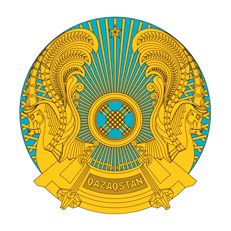 РЕСПУБЛИКАНСКОЕ ГОСУДАРСТВЕННОЕ УЧРЕЖДЕНИЕ«НАЦИОНАЛЬНЫЙ БАНКРЕСПУБЛИКИ КАЗАХСТАН»БАСҚАРМАСЫНЫҢ
ҚАУЛЫСЫ2021 жылғы 31наурызНұр-Сұлтан қаласыПОСТАНОВЛЕНИЕПРАВЛЕНИЯ№ 34город Нур-СултанҰлттық Банк           ТөрағасыЕ. ДосаевБаптың атауыЕсепті кезеңнің соңындаАлдыңғы жылдың соңында123……Активтер жиынтығы……Міндеттемелер жиынтығы……Капитал жиынтығыМіндеттемелер мен капитал жиынтығыАтауы ____________________________________________Мекенжайы _____________________Мекенжайы _____________________Телефоны ____________________________________________________Телефоны ____________________________________________________Телефоны ____________________________________________________Электрондық пошта мекенжайы ______________________________________Электрондық пошта мекенжайы ______________________________________Электрондық пошта мекенжайы ______________________________________Орындаушы________________________________________________________________________           тегі, аты, әкесінің аты (ол бар болса)қолы, телефонықолы, телефоныБас бухгалтер ____________________________________________________тегі, аты, әкесінің аты (ол бар болса)қолыкүніБасшы немесе оның міндетін атқарушы адам ___________________________________________________________________тегі, аты, әкесінің аты (ол бар болса)қолықолыБаптың атауы Ағымдағы жылдың басынан бастап кезең ішінде (өспелі жиынтығымен)Ағымдағы жылдың басынан бастап ұқсас кезең ішінде (өспелі жиынтығымен)123…………Салық салынғанға дейінгі таза пайда/таза шығын…Табыс салығы бойынша шығыстар...Таза пайда/таза шығын…Атауы ____________________________________________Мекенжайы _____________________Мекенжайы _____________________Телефоны ____________________________________________________Телефоны ____________________________________________________Телефоны ____________________________________________________Электрондық пошта мекенжайы ______________________________________Электрондық пошта мекенжайы ______________________________________Электрондық пошта мекенжайы ______________________________________Орындаушы________________________________________________________________________           тегі, аты, әкесінің аты (ол бар болса)қолы, телефонықолы, телефоныБас бухгалтер ____________________________________________________тегі, аты, әкесінің аты (ол бар болса)қолыкүніБасшы немесе оның міндетін атқарушы адам ___________________________________________________________________тегі, аты, әкесінің аты (ол бар болса)қолықолыБаптардың атауыЕсепті кезең үшінАлдыңғы жылдың ұқсас кезеңі үшін123…Табыс салығын төлегенге дейінгі операциялық қызметтен түскен ақшалай қаражаттың таза ағыны…Операциялық қызметтен түскен ақшалай қаражаттың жиынтығы…Инвестициялық қызметтен түскен ақшалай қаражаттың таза ағыны…Қаржылық қызметтен түскен ақшалай қаражаттың ағыны…Жыл соңындағы жағдай бойынша ақшалай қаражат және олардың баламаларыАтауы ____________________________________________Мекенжайы _____________________Мекенжайы _____________________Телефоны ____________________________________________________Телефоны ____________________________________________________Телефоны ____________________________________________________Электрондық пошта мекенжайы ______________________________________Электрондық пошта мекенжайы ______________________________________Электрондық пошта мекенжайы ______________________________________Орындаушы________________________________________________________________________           тегі, аты, әкесінің аты (ол бар болса)қолы, телефонықолы, телефоныБас бухгалтер ____________________________________________________тегі, аты, әкесінің аты (ол бар болса)қолыкүніБасшы немесе оның міндетін атқарушы адам ___________________________________________________________________тегі, аты, әкесінің аты (ол бар болса)қолықолыБаптардың атауыЖарғылық капиталСатып алынған акцияларҚосымша төленген капиталБағамдық айырмашылықЖалпы банктік тәуекелдерге арналған резервтер (провизиялар)Резервтік капиталНегізгі құралдарды қайта бағалау резервтері12345678Өткен есепті жылдың соңында…Басқа да жиынтық кіріс…Кезең ішіндегі жалпы жиынтық кіріс/шығын…Есепті кезеңге қалдықтарӘділ құны бойынша басқа да жиынтық кіріс арқылы есепке алынатын қаржы активтері бойынша резервтерБөлінбеген пайдаКапитал жиынтығыКапитал жиынтығыБақыланбайтын қатысу үлесіКапитал жиынтығы91010111213Атауы ____________________________________________Мекенжайы _____________________Мекенжайы _____________________Телефоны ____________________________________________________Телефоны ____________________________________________________Телефоны ____________________________________________________Электрондық пошта мекенжайы ______________________________________Электрондық пошта мекенжайы ______________________________________Электрондық пошта мекенжайы ______________________________________Орындаушы________________________________________________________________________           тегі, аты, әкесінің аты (ол бар болса)қолы, телефонықолы, телефоныБас бухгалтер ____________________________________________________тегі, аты, әкесінің аты (ол бар болса)қолыкүніБасшы немесе оның міндетін атқарушы адам ___________________________________________________________________тегі, аты, әкесінің аты (ол бар болса)қолықолыБаптың атауыЕсепті кезеңнің соңындаАлдыңғы жылдың соңында123……Активтер жиынтығы…….Міндеттемелер жиынтығыТаза зейнетақы активтеріАтауы ____________________________________________Мекенжайы _____________________Мекенжайы _____________________Телефоны ____________________________________________________Телефоны ____________________________________________________Телефоны ____________________________________________________Электрондық пошта мекенжайы ______________________________________Электрондық пошта мекенжайы ______________________________________Электрондық пошта мекенжайы ______________________________________Орындаушы________________________________________________________________________           тегі, аты, әкесінің аты (ол бар болса)қолы, телефонықолы, телефоныБас бухгалтер ____________________________________________________тегі, аты, әкесінің аты (ол бар болса)қолыкүніБасшы немесе оның міндетін атқарушы адам ___________________________________________________________________тегі, аты, әкесінің аты (ол бар болса)қолықолыБаптың атауыАғымдағы жылдың басынан бастап кезең ішінде (өспелі жиынтығымен)Алдыңғы жылдың басынан бастап ұқсас кезең ішінде (өспелі жиынтығымен)123………Кіріс жиынтығы…Шығыс жиынтығыЖыл ішіндегі таза пайда…Таза зейнетақы активтеріндегі өзгерістерКезең басындағы таза зейнетақы активтеріКезең соңындағы таза активтерАтауы ____________________________________________Мекенжайы _____________________Мекенжайы _____________________Телефоны ____________________________________________________Телефоны ____________________________________________________Телефоны ____________________________________________________Электрондық пошта мекенжайы ______________________________________Электрондық пошта мекенжайы ______________________________________Электрондық пошта мекенжайы ______________________________________Орындаушы________________________________________________________________________           тегі, аты, әкесінің аты (ол бар болса)қолы, телефонықолы, телефоныБас бухгалтер ____________________________________________________тегі, аты, әкесінің аты (ол бар болса)қолыкүніБасшы немесе оның міндетін атқарушы адам ___________________________________________________________________тегі, аты, әкесінің аты (ол бар болса)қолықолыБаптың атауыЖол кодыЕсепті кезеңнің соңындағыАлдыңғы жылдың соңындағы1234АктивтерАқшалай қаражат және ақшалай қаражаттың баламалары1оның ішінде:кассадағы қолма-қол ақша1.1банктердің және банк операцияларының жекелеген түрлерін жүзеге асыратын ұйымдардың шоттарындағы ақша1.2ақшалай қаражаттың баламалары1.3Өзгерістері пайданың немесе зиянның құрамында көрсетілетін әділ құны бойынша бағаланатын бағалы қағаздар2Өзге жиынтық кіріс арқылы әділ құны бойынша бағаланатын бағалы қағаздар3Амортизацияланған құны бойынша бағаланатын бағалы қағаздар 4Туынды қаржы құралдары5Алынатын сақтандыру сыйлықақылары 6Дебиторлық берешек7Комиссиялық сыйақылар8«Кері РЕПО» операциясы9Аффинирленген бағалы қағаздар10Орналастырылған салымдар 11Берілген қаржылық жалдау 12Амортизацияланған құны бойынша бағаланатын қарыздар (микрокредиттер)13Өзге жиынтық кіріс арқылы әділ құны бойынша бағаланатын қарыздар (микрокредиттер)14Пайда немесе шығын арқылы әділ құны бойынша бағаланатын қарыздар (микрокредиттер)15Инвестициялық мүлік16Басқа заңды тұлғалардың капиталына инвестициялар және реттелген борыш17Қорлар18Сатуға арналған ұзақ мерзімді активтер (шығарылатын топтар)19Материалдық емес активтер 20Негізгі құрал-жабдықтар 21Пайдалану құқығы нысанындағы активтер 22Болашақ кезеңдердегі шығыстар23Ағымдағы салық активі24Кейінге қалдырылған салық активі25Басқа активтер26Активтердің жиынтығы27МіндеттемелерТартылған салымдар28Туынды қаржы құралдары29Шығарылған борыштық бағалы қағаздар30«РЕПО» операциясы31Алынған қарыздар32Кредиторлық берешек33Резервтер34Акционерлермен акциялар бойынша есеп айырысулар бойынша есептелген шығыстар35Реттелген борыш36Салық және бюджетке төленетін басқа міндетті төлемдер бойынша міндеттеме37Кейінге қалдырылған салық міндеттемесі38Жалдау бойынша міндеттемелер39Қайта сақтандырушылармен есеп айырысу40Сақтандыру (қайта сақтандыру) қызметі бойынша делдалдармен есеп айырысу41Сақтандыру (қайта сақтандыру) шарттары бойынша төлеуге арналған шоттар42Басқа міндеттемелер43Міндеттемелердің жиынтығы44Меншікті капиталЖарғылық капитал45оның ішінде:жай акциялар45.1артықшылық берілген акциялар45.2Қосымша төленген капитал46Алынған капитал47Резервтік капитал48Басқа да жиынтық кіріс арқылы әділ құны бойынша бағаланатын бағалы қағаздарды қайта бағалау резерві49Басқа да жиынтық кіріс арқылы әділ құны бойынша бағаланатын бағалы қағаздардың құнсыздану резерві50Басқа да жиынтық кіріс арқылы әділ құны бойынша бағаланатын қарыздарды (микрокредиттерді) қайта бағалау резерві51Басқа да жиынтық кіріс арқылы әділ құны бойынша бағаланатын қарыздардың құнсыздану резерві52Басқа резервтер53Бөлінбеген пайда (өтелмеген зиян)54оның ішінде:өткен жылдардың54.1есепті кезеңнің54.2Капитал жиынтығы55 Капитал мен міндеттемелердің жиынтығы56 Атауы ____________________________________________Мекенжайы _____________________Мекенжайы _____________________Телефоны ____________________________________________________Телефоны ____________________________________________________Телефоны ____________________________________________________Электрондық пошта мекенжайы ______________________________________Электрондық пошта мекенжайы ______________________________________Электрондық пошта мекенжайы ______________________________________Орындаушы________________________________________________________________________           тегі, аты, әкесінің аты (ол бар болса)қолы, телефонықолы, телефоныБас бухгалтер ____________________________________________________тегі, аты, әкесінің аты (ол бар болса)қолыкүніБасшы немесе оның міндетін атқарушы адам ___________________________________________________________________тегі, аты, әкесінің аты (ол бар болса)қолықолыБаптың атауыЖол кодыЕсепті кезеңдеАғымдағы жылдың басынан бергі кезеңде (өспелі жиынтығымен)Алдыңғы жылдың осындай кезеңіндеАлдыңғы жылдың басынан бергі осындай кезеңде (өспелі жиынтығымен)123456Сыйақы алуға байланысты кіріс1оның ішінде:орналастырылған салымдар бойынша1.1берілген қарыздар (микрокредиттер) бойынша1.2берілген қаржылық жалдау бойынша1.3сатып алынған бағалы қағаздар бойынша1.4«кері РЕПО» операциялары бойынша1.5сыйақы алуға байланысты басқа кіріс1.6Комиссиялық сыйақы2оның ішінде:сақтандыру брокерінің қызметі бойынша комиссиялық сыйақы түріндегі кіріс2.1Сыйақы алуға байланысты емес банктік және өзге қызметті жүзеге асырудан түскен кіріс3оның ішінде:аударым операцияларын жүзеге асырудан түскен кіріс3.1клирингтік операцияларды жүзеге асырудан болған кіріс3.2кассалық операцияларды жүзеге асырудан болған кіріс3.3сейф операцияларын жүзеге асырудан болған кіріс3.4инкассациялаудан болған кіріс3.5сыйақы алуға байланысты емес банктік қызметтен, сақтандыру брокерінің қызметінен және өзге қызметтен болған кіріс3.6Қаржы активтері бойынша кіріс (шығыс) (нетто)4оның ішінде:қаржы активтерін сатып алу-сатудан болған кіріс (шығыс) (нетто)4.1өзгерістері пайда немесе шығын құрамында көрсетілетін әділ құны бойынша бағаланатын қаржы активтері құнының өзгеруінен болған кіріс (шығыс) (нетто)4.2Шетел валютасын қайта бағалаудан болған кіріс (шығыс) (нетто)5Қаржы активтері бойынша ықтимал залалдарға резервтерді қалпына келтіруден болған кіріс6Акциялар бойынша дивидендтер түріндегі кіріс7Басқа заңды тұлғалардың капиталына қатысуға байланысты кіріс8Активтерді өткізуден болған кіріс9Басқа кіріс10Кіріс жиынтығы11Сыйақы төлеуге байланысты шығыс12оның ішінде:тартылған салымдар бойынша12.1алынған қарыздар бойынша12.2жалдау міндеттемелері бойынша12.3шығарылған бағалы қағаздар бойынша12.4«РЕПО» операциялары бойынша12.5сыйақы төлеуге байланысты басқа шығыс12.6Комиссиялық шығыс13оның ішінде:басқарушы агентке сыйақы13.1кастодиандық қызмет көрсету үшін сыйақы13.2сақтандыру брокерінің қызметі бойынша комиссиялық сыйақы төлемі бойынша13.3Сыйақы төлеуге байланысты емес банктік және өзге қызмет бойынша шығыс14оның ішінде:аударым операцияларын жүзеге асырудан болған шығыс14.1клирингтік операцияларды жүзеге асырудан болған шығыс14.2кассалық операцияларды жүзеге асырудан болған шығыс14.3сейфтік операцияларды жүзеге асырудан болған шығыс14.4инкассациялаудан болған шығыс14.5Қаржы активтері бойынша ықтимал залалдарға резервтер құру бойынша шығыс15Операциялық шығыс16оның ішінде:еңбекке ақы төлеу және іссапар шығысы16.1амортизациялық аударымдар16.2корпоративтік табыс салығын қоспағанда, салықтарды және бюджетке төленетін басқа да міндетті төлемдерді төлеу бойынша шығыс16.3Операциялық жалдау бойынша шығыс16.4Активтерді сатудан немесе өтеусіз беруден болған шығыс17Басқа шығыс18Шығыс жиынтығы19Корпоративтік табыс салығын төлегенге дейінгі таза пайда (зиян)20Корпоративтік табыс салығы21Корпоративтік табыс салығын төлегеннен кейінгі таза пайда (зиян)22Тоқтатылған қызметтен болған пайда (зиян)23Кезең ішіндегі таза пайда (зиян) жиынтығы24Атауы ____________________________________________Мекенжайы _____________________Мекенжайы _____________________Телефоны ____________________________________________________Телефоны ____________________________________________________Телефоны ____________________________________________________Электрондық пошта мекенжайы ______________________________________Электрондық пошта мекенжайы ______________________________________Электрондық пошта мекенжайы ______________________________________Орындаушы________________________________________________________________________           тегі, аты, әкесінің аты (ол бар болса)қолы, телефонықолы, телефоныБас бухгалтер ____________________________________________________тегі, аты, әкесінің аты (ол бар болса)қолыкүніБасшы немесе оның міндетін атқарушы адам ___________________________________________________________________тегі, аты, әкесінің аты (ол бар болса)қолықолы Баптың атауыЖол кодыЕсепті кезеңнің соңынаАлдыңғы жылдың соңына1234АктивтерАқшалай қаражат және ақша қаражатының баламалары1Орналастырылған салымдар 2Өзгерістері пайда немесе зиянның құрамында көрсетілетін әділ құн бойынша бағаланатын бағалы қағаздар3Сату үшін қолда бар бағалы қағаздар 4«Кері РЕПО» операциялары5Аффинирленген бағалы металдар6Туынды қаржы құралдары7Еңбек сіңірілмеген сыйлықақылар бойынша қайта сақтандыру активтері 8Болған, бірақ мәлімделмеген зиян бойынша қайта сақтандыру активтері 9Өмірді сақтандыру (қайта сақтандыру) шарттары бойынша болмаған зиян бойынша қайта сақтандыру активтері 10Аннуитет шарттары бойынша болмаған зиян бойынша қайта сақтандыру активтері 11Мәлімделген, бірақ реттелмеген зиян бойынша қайта сақтандыру активтері 12Сақтанушылардан (қайта сақтанушылардан) және делдалдардан алынатын сақтандыру сыйақылары 13Қайта сақтандыру бойынша есептелген комиссиялық кіріс14Сақтандыру және қайта сақтандыру бойынша дебиторлық берешек 15Басқа дебиторлық берешек 16Сақтанушыларға берілген қарыздар 17Болашақ кезеңдердің шығысы18Ағымдағы салық активі19Кейінге қалдырылған салық активі20Өтелгенге дейін ұсталатын бағалы қағаздар 21Басқа заңды тұлғалардың капиталына инвестициялар22Қорлар23Негізгі құрал-жабдықтар 24Пайдалану құқығы нысанындағы активтер 25Инвестициялық мүлік26Сатуға арналған ұзақ мерзімді активтер27Материалдық емес активтер 28Басқа активтер29Активтердің жиынтығы30МіндеттемелерЕңбек сіңірілмеген сыйлықақы резерві31Өмірді сақтандыру (қайта сақтандыру) шарттары бойынша болмаған зияндар резерві32Аннуитет шарттары бойынша болмаған зияндар резерві33Болған, бірақ мәлімделмеген зияндар резерві34Мәлімделген, бірақ реттелмеген зияндар резерві35Алынған қарыздар36Қайта сақтандырушылармен есеп айырысулар37Сақтандыру (қайта сақтандыру) қызметі бойынша делдалдармен есеп айырысулар38Акционерлермен дивидендтер бойынша есеп айырысулар39Сақтандыру (қайта сақтандыру) шарттары бойынша төленуге тиіс шоттар40Басқа кредиторлық берешек41Бағалау міндеттемелері42Жалдау бойынша міндеттемелер43«РЕПО» операциялары44Туынды қаржы құралдары45Шығарылған облигациялар46Болашақ кезеңдердің кірісі47Салықтар және бюджетке басқа төлемдер бойынша міндеттемелер48Кейінге қалдырылған салық міндеттемесі49Басқа міндеттемелер50Міндеттемелердің жиынтығы51КапиталЖарғылық капитал (құрылтайшылардың жарналары)52Алынған капитал (құрылтайшылардың жарналары)53Резервтік капитал54Ққосымша төленген капитал55Болжанбаған тәуекелдердің резерві56Тұрақтандыру резерві57Сату үшін қолда бар бағалы қағаздарды қайта есептеу резерві58Басқа резервтер59Бөлінбеген пайда (өтелмеген зиян)60оның ішінде:алдыңғы жылдардың60.1есепті кезеңнің60.2Капиталдың жиынтығы61Капиталдың және міндеттемелердің жиынтығы62Атауы ____________________________________________Мекенжайы _____________________Мекенжайы _____________________Телефоны ____________________________________________________Телефоны ____________________________________________________Телефоны ____________________________________________________Электрондық пошта мекенжайы ______________________________________Электрондық пошта мекенжайы ______________________________________Электрондық пошта мекенжайы ______________________________________Орындаушы________________________________________________________________________           тегі, аты, әкесінің аты (ол бар болса)қолы, телефонықолы, телефоныБас бухгалтер ____________________________________________________тегі, аты, әкесінің аты (ол бар болса)қолыкүніБасшы немесе оның міндетін атқарушы адам ___________________________________________________________________тегі, аты, әкесінің аты (ол бар болса)қолықолыБаптың атауыЖол кодыЕсепті кезең үшінАғымдағы жылдың басынан бастап кезең үшін (өспелі жиынтығымен)Өткен жылдың ұқсас кезеңі үшінӨткен жылдың басынан бастап ұқсас кезең үшін (өспелі жиынтығымен)123456КірісСақтандыру қызметінен кірісСақтандыру шарттары бойынша қабылданған сақтандыру сыйлықақылары1Қайта сақтандыру шарттары бойынша қабылданған сақтандыру сыйлықақылары2Қайта сақтандыруға берілген сақтандыру сыйлықақылары3Сақтандыру сыйлықақыларының таза сомасы4Еңбек сіңірілмеген сыйлықақы резервінің өзгеруі5Еңбек сіңірілмеген сыйлықақылар бойынша қайта сақтандыру активтерінің өзгеруі6Еңбек сіңірілген сақтандыру сыйлықақыларының таза сомасы7Сақтандыру қызметі бойынша комиссиялық сыйақы түріндегі кіріс8Сақтандыру қызметінен басқа кіріс9Инвестициялау қызметтен кірісСыйақы алуға байланысты кіріс10оның ішінде:бағалы қағаздар бойынша сыйақы түріндегі кіріс10.1орналастырылған салымдар бойынша сыйақы түріндегі кіріс10.2Қаржы активтерімен операциялар бойынша кіріс (шығыс) (нетто)11оның ішінде:бағалы қағаздарды сатып алу-сатудан кіріс (шығыс) (нетто)11.1«РЕПО» операцияларынан кіріс (шығыс) (нетто)11.2аффинирленген бағалы металдармен операциялардан кіріс (шығыс)11.3туынды қаржы құралдарымен операциялардан кіріс (шығыс)11.4Қайта бағалаудан кіріс (шығыс) (нетто):12оның ішінде:өзгерістері пайданың немесе зиянның құрамында көрсетілетін әділ құн бойынша бағаланатын бағалы қағаздар құнының өзгеруінен кіріс (шығыс) (нетто)12.1сату үшін қолда бар бағалы қағаздардың құны өзгеруінен кіріс (шығыс)12.2шетел валютасын қайта бағалаудан кіріс (шығыс) (нетто)12.3аффинирленген бағалы металдарды қайта бағалаудан кіріс (шығыс)12.4туынды қаржы құралдарын қайта бағалаудан кіріс (шығыс)12.5Басқа заңды тұлғалардың капиталына қатысудан кіріс13Инвестициялық қызметтен басқа кіріс14Өзге қызметтен кірісАктивтерді сатудан және активтерді алудан (беруден) кіріс (шығыс)15Өзге қызметтен басқа кіріс16Басқа кіріс17Кіріс жиынтығы18ШығысСақтандыру шарттары бойынша сақтандыру төлемдерін жүзеге асыру шығысы19Қайта сақтандыруға қабылданған шарттар бойынша сақтандыру төлемдерін жүзеге асыру шығысы20Қайта сақтандыруға берілген тәуекелдер бойынша шығысты өтеу21Регрестік талап бойынша өтеу (нетто)22Сақтандыру төлемдерін жүзеге асыру бойынша таза шығыс23Сақтандыру зиянын реттеу бойынша шығыс24Өмірді сақтандыру (қайта сақтандыру) шарттары бойынша болмаған зиян резервінің өзгеруі25Өмірді сақтандыру (қайта сақтандыру) шарттары бойынша болмаған зиян бойынша қайта сақтандыру активтерінің өзгеруі26Аннуитет шарттары бойынша болмаған зиян резервінің өзгеруі27Аннуитет шарттары бойынша болмаған зиян бойынша қайта сақтандыру активтерінің өзгеруі28Болған, бірақ мәлімделмеген зиян резервінің өзгеруі29Болған, бірақ мәлімделмеген зиян бойынша қайта сақтандыру активтерінің өзгеруі30Мәлімделген, бірақ реттелмеген зиян резервінің өзгеруі31Мәлімделген, бірақ реттелмеген зиян бойынша қайта сақтандыру активтерінің өзгеруі32Сақтандыру қызметі бойынша комиссиялық сыйақы төлеу бойынша шығыс33Сақтандыру (қайта сақтандыру) шартының бұзылуына байланысты шығыс34Сыйақы төлеуге байланысты шығыс35оның ішінде:бағалы қағаздар бойынша сыйлықақы түріндегі шығыс35.1Жалдау бойынша міндеттемелер бойынша пайыздық шығыс36Құнсыздану бойынша резервтерге арналған шығыс37Құнсыздану бойынша резервтерді қалпына келтіру38Құнсыздану бойынша резервтерге арналған таза шығыс39Жалпы және әкімшілік шығыс40оның ішінде:еңбекке ақы төлеу және іссапар шығысы40.1корпоративтік табыс салығын қоспағанда, ағымдағы салықтар және бюджетке төленетін басқа да міндетті төлемдер40.2ағымдағы жалдау бойынша шығыс40.3жарнамаға шығыс40.4үшінші тұлғалардың қызметі40.5аудиторлық, консультациялық қызметтер шығысы және ақпараттық шығыс 40.6Амортизациялық аударымдар41Басқа шығыс42Шығыс жиынтығы43Кезеңдегі пайда (зиян)44Тоқтатылған қызметтен пайда (зиян)45Корпоративтік табыс салығын төлегенге дейінгі таза пайда (зиян)46Корпоративтік табыс салығы47оның ішінде:негізгі қызметтен47.1өзге қызметтен47.2Салықтарды төлегеннен кейінгі таза пайда (зиян) жиынтығы48Атауы ____________________________________________Мекенжайы _____________________Мекенжайы _____________________Телефоны ____________________________________________________Телефоны ____________________________________________________Телефоны ____________________________________________________Электрондық пошта мекенжайы ______________________________________Электрондық пошта мекенжайы ______________________________________Электрондық пошта мекенжайы ______________________________________Орындаушы________________________________________________________________________           тегі, аты, әкесінің аты (ол бар болса)қолы, телефонықолы, телефоныБас бухгалтер ____________________________________________________тегі, аты, әкесінің аты (ол бар болса)қолыкүніБасшы немесе оның міндетін атқарушы адам ___________________________________________________________________тегі, аты, әкесінің аты (ол бар болса)қолықолы Баптың атауыЖол кодыЕсепті кезеңнің соңындаАлдыңғы жылдың соңында1234АктивтерАқшалай қаражат және ақшалай қаражат баламалары1оның ішінде:кассадағы қолма-қол ақша1.1банктердің және банктік операциялардың жекелеген түрлерін жүзеге асыратын ұйымдардың шоттарындағы ақша 1.2ақшалай қаражат баламалары1.3Аффинирленген бағалы металдар2Орналастырылған салымдар 3Өзгерістері пайданың немесе зиянның құрамында көрсетілетін, әділ құны бойынша бағаланатын бағалы қағаздар4Туынды қаржы құралдары5Басқа да жиынтық кіріс арқылы әділ құны бойынша бағаланатын бағалы қағаздар 6«Кері РЕПО» операциялары7Берілген аванстар8Болашақ кезеңдердің шығысы9Комиссиялық сыйақы10оның ішінде:зейнетақы активтерінен10.1зейнетақы активтері бойынша инвестициялық кірістен (зияннан)10.2Қорлар 11Амортизациялық құны бойынша есепке алынатын бағалы қағаздар 12Инвестициялық мүлік13Басқа заңды тұлғалардың капиталына инвестициялар14Дебиторлық берешек 15Сатуға арналған ұзақ мерзімді активтер (шығатын топтар)16Материалдық емес активтер 17Негізгі құрал-жабдықтар 18Пайдалану құқығы нысанындағы активтер 19Ағымдағы салық активі20Кейінге қалдырылған салық активі21Басқа да дебиторлық берешек 22Басқа да активтер23Активтер жиынтығы24МіндеттемелерТуынды қаржы құралдары25Жалдау бойынша міндеттеме26«РЕПО» операциялары27Алынған қарыздар28Кредиторлық берешек29Алынған аванстар30Резервтер31Акционерлермен акциялар бойынша есеп айырысулар бойынша есептелген шығыс32Қызметкерлермен есеп айырысулар бойынша есептелген шығыс33Болашақ кезеңдердің кірісі34Кейінге қалдырылған салық міндеттемесі35Салықтар және бюджетке төленетін басқа да міндетті төлемдер бойынша бюджет алдындағы міндеттеме36Басқа міндеттемелер37Міндеттемелер жиынтығы38Меншікті капиталЖарғылық капитал39оның ішінде:жай акциялар39.1артықшылық берілген акциялар39.2Қосымша төленген капитал40Алынған капитал41Басқа да жиынтық кіріс арқылы әділ құны бойынша есепке алынатын бағалы қағаздарды қайта бағалау резерві42Басқа да жиынтық кіріс арқылы әділ құны бойынша есепке алынатын бағалы қағаздардың құнсыздану резерві43Негізгі құрал-жабдықтарды қайта бағалау резерві44Резервтік капитал45Басқа да резервтер46Бөлінбеген пайда (жабылмаған зиян)47оның ішінде:алдыңғы жылдардағы47.1есепті кезеңдегі47.2Капитал жиынтығы48Капитал мен міндеттемелер жиынтығы49Атауы ____________________________________________Мекенжайы _____________________Мекенжайы _____________________Телефоны ____________________________________________________Телефоны ____________________________________________________Телефоны ____________________________________________________Электрондық пошта мекенжайы ______________________________________Электрондық пошта мекенжайы ______________________________________Электрондық пошта мекенжайы ______________________________________Орындаушы________________________________________________________________________           тегі, аты, әкесінің аты (ол бар болса)қолы, телефонықолы, телефоныБас бухгалтер ____________________________________________________тегі, аты, әкесінің аты (ол бар болса)қолыкүніБасшы немесе оның міндетін атқарушы адам ___________________________________________________________________тегі, аты, әкесінің аты (ол бар болса)қолықолы Баптың атауыЖол кодыЕсепті кезеңдеАғымдағы жылдың басынан бері кезеңде (өспелі жиынтығымен)Алдыңғы жылдың осындай кезеңіндеАлдыңғы жылдың басынан бері осындай кезеңде (өспелі жиынтығымен)123456Комиссиялық сыйақылар1оның ішінде:зейнетақы активтерінен1.1зейнетақы активтері бойынша инвестициялық кірістен (зияннан)1.2Ағымдағы шоттар мен орналастырылған салымдар бойынша сыйақы түріндегі кіріс2Сатып алынған бағалы қағаздар бойынша сыйақы (купон және (немесе) дисконт) түріндегі кіріс3Бағалы қағаздарды сатып алу-сатудан кіріс (шығыс) (нетто)4Өзгерістері пайданың немесе зиянның құрамында көрсетілетін әділ құны бойынша бағаланатын бағалы қағаздардың құны өзгеруінен кіріс (шығыс)5«Кері РЕПО» операциялары бойынша кіріс6Аффинирленген бағалы металдармен операциялардан кіріс (шығыс)7Шетел валютасын қайта бағалаудан кіріс (шығыс) (нетто)8Қаржылық емес активтерді сатудан және активтерді алудан кіріс9Басқа да кіріс10Кіріс жиынтығы11Комиссиялық шығыс12оның ішінде:инвестициялық портфельді басқарушыларға сыйақылар12.1кастодиан банктерге сыйақылар12.2Сатып алынған бағалы қағаздар бойынша сыйақы (сыйлықақы) түріндегі шығыс13«РЕПО» операциялары бойынша шығыс14Алынған қарыздар мен жалдау міндеттемелері бойынша сыйақы түріндегі шығыс15Жалпы әкімшілік шығыс16оның ішінде:еңбекке ақы төлеу және іссапар шығысы 16.1амортизациялық аударымдар 16.2ағымдағы жалдау шығысы16.3салықтарды және бюджетке төленетін басқа да міндетті төлемдерді төлеу бойынша шығыс (корпоративтік табыс салығынан басқа)16.4басқа әкімшілік шығыс16.5Қаржылық емес активтерді сатудан және активтерді беруден шығыс17Басқа да шығыс18Шығыс жиынтығы19Резервтерге (провизияларға) аударылғанға дейінгі пайда (зиян)20Активтер бойынша ықтимал залалға резервтер (резервтерді қалпына келтіру)21Басқа заңды тұлғалардың капиталына қатысудан кіріс22Кезеңдегі пайда (зиян)23Салық салынғанға дейінгі пайда (зиян)24Корпоративтік табыс салығы25Салық салынғаннан кейінгі таза пайда (зиян)26Тоқтатылған қызметтен пайда (зиян)27Кезеңдегі таза пайда (зиян) жиынтығы28Атауы ____________________________________________Мекенжайы _____________________Мекенжайы _____________________Телефоны ____________________________________________________Телефоны ____________________________________________________Телефоны ____________________________________________________Электрондық пошта мекенжайы ______________________________________Электрондық пошта мекенжайы ______________________________________Электрондық пошта мекенжайы ______________________________________Орындаушы________________________________________________________________________           тегі, аты, әкесінің аты (ол бар болса)қолы, телефонықолы, телефоныБас бухгалтер ____________________________________________________тегі, аты, әкесінің аты (ол бар болса)қолыкүніБасшы немесе оның міндетін атқарушы адам ___________________________________________________________________тегі, аты, әкесінің аты (ол бар болса)қолықолы Баптың атауыЖол кодыЕсепті кезеңнің соңындаАлдыңғы жылдың соңында1234АктивтерАқшалай қаражат және ақшалай қаражаттың баламалары1Аффинирленген бағалы металдар2Қазақстан Республикасының Ұлттық Банкіндегі және екінші деңгейдегі банктердегі салымдар 3Әділ құны бойынша бағаланатын бағалы қағаздар4«Кері РЕПО» операциялары бойынша талаптар5Туынды қаржы құралдары6Сыртқы басқарудағы активтер7Дебиторлық берешек8Номиналды кірістілік көрсеткіші мен кірістіліктің ең аз мәні арасындағы теріс айырманы алу бойынша талаптар9Амортизациялық құны бойынша бағаланатын бағалы қағаздар 10Басқа да активтер11Активтер жиынтығы12МіндеттемелерЗейнетақы төлемдері, тұрғын үй жағдайларын жақсарту және емделу мақсатындағы бір жолғы алу бойынша талаптар13Комиссиялық сыйақылар бойынша кредиторлық берешек14оның ішінде:зейнетақы активтерінен14.1инвестициялық кірістен (зияннан)14.2Зейнетақы төлемдерінен алынатын жеке табыс салығы бойынша кредиторлық берешек15Туынды қаржы құралдары16Басқа міндеттемелер17Міндеттемелер жиынтығы18Таза активтер жиынтығы19Атауы ____________________________________________Мекенжайы _____________________Мекенжайы _____________________Телефоны ____________________________________________________Телефоны ____________________________________________________Телефоны ____________________________________________________Электрондық пошта мекенжайы ______________________________________Электрондық пошта мекенжайы ______________________________________Электрондық пошта мекенжайы ______________________________________Орындаушы________________________________________________________________________           тегі, аты, әкесінің аты (ол бар болса)қолы, телефонықолы, телефоныБас бухгалтер ____________________________________________________тегі, аты, әкесінің аты (ол бар болса)қолыкүніБасшы немесе оның міндетін атқарушы адам ___________________________________________________________________тегі, аты, әкесінің аты (ол бар болса)қолықолыБаптың атауыЖол кодыАғымдағы жылдың басынан бергі кезең үшін (өспелі жиынтығымен) Өткен жылдың басынан бергі ұқсас кезең үшін (өспелі жиынтығымен)1234Кезең басындағы таза зейнетақы активтері 1Зейнетақы жарналары2оның ішінде:міндетті2.1міндетті кәсіптік2.2ерікті2.3Басқа жинақтаушы зейнетақы қорларынан түскен зейнетақы жинақтары3Орналастырылған салымдар бойынша сыйақы түріндегі кірістер4Бағалы қағаздар бойынша сыйақы (купон немесе дисконт) түріндегі кірістер 5«Кері РЕПО» операциялары бойынша кірістер 6Акциялар бойынша дивидендтер түріндегі кірістер 7Бағалы қағаздарды сатып алу-сатудан кіріс (шығыс) (нетто)8Қайта бағалаудан кірістер (шығыстар) (нетто)9оның ішінде:әділ құны бойынша бағаланатын бағалы қағаздардың әділ құнының өзгеруінен9.1шетел валютасын қайта бағалаудан9.2басқа активтерді қайта бағалаудан9.3Сыртқы басқарудағы активтер бойынша кірістер (шығыстар) (нетто)10Басқа қаржы активтері бойынша сыйақы түріндегі кірістер 11Өсімпұлдар мен айыппұлдар түріндегі кірістер 12оның ішінде:міндетті зейнетақы жарналары уақтылы аударылмағаны үшін12.1міндетті кәсіптік зейнетақы жарналары уақтылы аударылмағаны үшін12.2Зейнетақы жинақтарын аудару уақтылы жүзеге асырылмағаны үшін12.3Зейнетақы активтері тиісінше басқарылмағаны үшін 12.4Номиналды кірістілік көрсеткіші мен кірістіліктің ең төменгі мәні арасындағы теріс айырманы өтеу бойынша кірістер13Инвестициялық қызметтен түскен басқа да кірістер14Басқа түсімдер15Кірістердің жиынтығы16Төленген немесе төленуге тиіс зейнетақылар17оның ішінде:жасы бойынша17.1жерлеуге17.2мүгедектік бойынша17.3Қазақстан Республикасының шегiнен тыс жерлерге тұрақты тұруға кету бойынша 17.4мұрагерлерге17.5еңбек сіңірген жылдары бойынша17.6сақтандыру ұйымдарына17.7тұрғын үй жағдайларын жақсартуға және (немесе) емделуге ақы төлеу үшін 17.8басқалары17.9Төлем көзінен ұсталатын жеке табыс салығы18Жинақтаушы зейнетақы қорына тиесілі комиссиялық сыйақы 19оның ішінде:зейнетақы активтерінен19.1орналастырылған зейнетақы активтері бойынша инвестициялық кірістен (зияннан) 19.2Зейнетақы жинақтарын ерікті жинақтаушы зейнетақы қорларына аудару20Инвестициялық қызметтен болған басқа да шығыстар21Басқа шығыстар22Шығыстардың жиынтығы23Анықталмаған сомалар (қате есептелген)24Анықталмаған сомаларды қайтару25Кезең соңындағы таза активтер26Таза зейнетақы активтеріндегі өзгерістер27Атауы ____________________________________________Мекенжайы _____________________Мекенжайы _____________________Телефоны ____________________________________________________Телефоны ____________________________________________________Телефоны ____________________________________________________Электрондық пошта мекенжайы ______________________________________Электрондық пошта мекенжайы ______________________________________Электрондық пошта мекенжайы ______________________________________Орындаушы________________________________________________________________________           тегі, аты, әкесінің аты (ол бар болса)қолы, телефонықолы, телефоныБас бухгалтер ____________________________________________________тегі, аты, әкесінің аты (ол бар болса)қолыкүніБасшы немесе оның міндетін атқарушы адам ___________________________________________________________________тегі, аты, әкесінің аты (ол бар болса)қолықолыБаптың атауыЖол кодыЕсепті кезеңнің соңындаЕсепті кезеңнің басында1234АктивтерАқша қаражаты және ақша қаражатының баламалары1оның ішінде:кассадағы қолма-қол ақша1.1Банктердің және банк операцияларының жекелеген түрлерін жүзеге асыратын ұйымдардың шоттарындағы ақша  1.2ақша қаражатының баламалары1.3Аффинирленген бағалы металдар2Орналастырылған салымдар 3оның ішінде:есептелген, бірақ сыйақы түрінде алынбаған кірістер3.1«Кері ΡΕΠΟ» операциясы4оның ішінде:есептелген, бірақ сыйақы түрінде алынбаған кірістер4.1Өзгерістері пайда немесе зиян құрамында көрсетілетін, әділ құны бойынша бағаланатын бағалы қағаздар5оның ішінде:есептелген, бірақ сыйақы түрінде алынбаған кірістер5.1Басқа да жиынтық кіріс арқылы бойынша әділ құны бойынша есепке алынатын бағалы қағаздар6оның ішінде:есептелген, бірақ сыйақы түрінде алынбаған кірістер6.1Амортизацияланған құны бойынша есепке алынатын бағалы қағаздар7оның ішінде:есептелген, бірақ сыйақы түрінде алынбаған кірістер7.1Инвестициялық мүлік8Басқа заңды тұлғалардың капиталына инвестициялар және реттелген борыш9Қорлар10Сатуға арналған ұзақ мерзімді активтер (шығатын топтар)11Негізгі құрал-жабдықтар12Материалдық емес активтер13Пайдалану құқығы нысанындағы активтер14Дебиторлық берешек15Алуға есептелген комиссиялық сыйақылар16оның ішінде:консалтингтік қызметтерден, оның ішінде:16.1үлестес тұлғаларға16.1.1басқа клиенттерге16.1.2облигацияларды ұстаушылар өкілінің қызметтерінен16.2андеррайтер қызметтерінен16.3брокерлік қызметтерден16.4активтерді басқарудан16.5маркет-мейкер қызметтерінен16.6зейнетақы активтерінен16.7зейнетақы активтері бойынша инвестициялық кірістен (зияннан)16.8Басқалар16.9Туынды қаржы құралдары17оның ішінде:фьючерстер мәмілесі бойынша талаптар17.1форвардтар мәмілесі бойынша талаптар17.2опциондар мәмілесі бойынша талаптар17.3своптар мәмілесі бойынша талаптар17.4Ағымдағы салық активі18Кейінге қалдырылған салық активі19Берілген аванстар және алдын ала төлемдер20Басқа да активтер21Активтердің жиынтығы22Міндеттемелер«ΡΕΠΟ» операциясы23Шығарылған борыштық бағалы қағаздар24Алынған қарыздар25Реттелген борыш26Резервтер27Акционерлермен есеп айырысулар (дивидендтер бойынша)28Кредиторлық берешек29Төлеуге есептелген комиссиялық шығыстар30оның ішінде:аудару операциялары бойынша30.1клиринг операциялары бойынша30.2кассалық операциялары бойынша30.3сейфтік операциялар бойынша30.4банкноттарды, монеталар мен құндылықтарды инкассациялау бойынша30.5сенімгерлік операциялар бойынша30.6қор биржасының қызметтері бойынша30.7кастодиандық қызмет көрсету бойынша30.8брокерлік қызметтер бойынша 30.9орталық депозитарий қызметтері бойынша30.10бағалы қағаздар нарығының өзге де кәсіби қатысушыларының қызметтері бойынша30.11Туынды қаржы құралдары31оның ішінде:фьючерстер мәмілесі бойынша міндеттемелер31.1форвардтар мәмілесі бойынша міндеттемелер31.2опциондар мәмілесі бойынша міндеттемелер31.3своптар мәмілесі бойынша міндеттемелер31.4Салықтар және бюджетке төленетін басқа да міндетті төлемдер бойынша бюджет алдындағы міндеттеме32Кейінге қалдырылған салық міндеттемесі33Алынған аванстар34Қызметкерлерге сыйақылар бойынша міндеттемелер35Жалдау бойынша міндеттемелер36Басқа да міндеттемелер37Міндеттемелер жиынтығы38Меншікті капиталЖарғылық капитал39оның ішінде:жай акциялар39.1артықшылықты акциялар39.2Қосымша төленген капитал40Алынған капитал41Резервтік капитал42Басқа жиынтық кіріс арқылы әділ құны бойынша есепке алынатын бағалы қағаздарды қайта бағалау резерві43Басқа жиынтық кіріс арқылы әділ құны бойынша есепке алынатын бағалы қағаздардың құнсыздану резерві44Негізгі құрал-жабдықтарды қайта бағалауға арналған резерв45Басқа да резервтер46Бөлінбеген пайда (жабылмаған зиян)47оның ішінде:өткен жылдардағы47.1есепті кезеңдегі47.2Капитал жиынтығы48Капитал мен міндеттемелер жиынтығы49Атауы ____________________________________________Мекенжайы _____________________Мекенжайы _____________________Телефоны ____________________________________________________Телефоны ____________________________________________________Телефоны ____________________________________________________Электрондық пошта мекенжайы ______________________________________Электрондық пошта мекенжайы ______________________________________Электрондық пошта мекенжайы ______________________________________Орындаушы________________________________________________________________________           тегі, аты, әкесінің аты (ол бар болса)қолы, телефонықолы, телефоныБас бухгалтер ____________________________________________________тегі, аты, әкесінің аты (ол бар болса)қолыкүніБасшы немесе оның міндетін атқарушы адам ___________________________________________________________________тегі, аты, әкесінің аты (ол бар болса)қолықолыБаптың атауыЖол кодыЕсепті кезеңдеАғымдағы жылдың басынан бергі кезең үшін (өспелі жиынтығымен) Ағымдағы жылдың басынан бергі кезең үшін (өспелі жиынтығымен) Өткен жылдың ұқсас кезеңі үшінӨткен жылдың басынан бергі ұқсас кезең үшін (өспелі жиынтығымен)Өткен жылдың басынан бергі ұқсас кезең үшін (өспелі жиынтығымен)12344566Сыйақы алумен байланысты кірістер1оның ішінде:орналастырылған салымдар бойынша1.1сатып алынған бағалы қағаздар бойынша1.2оның ішінде:басқа жиынтық кіріс арқылы әділ құны бойынша есепке алынатын бағалы қағаздар бойынша1.2.1оның ішінде:басқа жиынтық кіріс арқылы әділ құны бойынша есепке алынатын бағалы қағаздар порфеліндегі акциялар бойынша дивидендтер түріндегі кірістер1.2.1.1басқа жиынтық кіріс арқылы әділ құны бойынша есепке алынатын бағалы қағаздар бойынша дисконт амортизациясына байланысты кірістер1.2.1.2өзгерістері пайданың немесе зиянның құрамында көрсетілетін әділ құны бойынша бағаланатын бағалы қағаздар бойынша  1.2.2оның ішінде:өзгерістері пайданың немесе зиянның құрамында көрсетілетін әділ құны бойынша бағаланатын бағалы қағаздарпортфеліндегі акциялар бойынша дивидендтер түріндегі кірістер1.2.2.1әділ құны бойынша бағаланатын бағалы қағаздар бойынша дисконт амортизациясына байланысты кірістер1.2.2.2амортизацияланған құны бойынша есепке алынатын бағалы қағаздар бойынша1.2.3оның ішінде:амортизацияланған құны бойынша есепке алынатын бағалы қағаздар бойынша дисконт амортизациясына байланысты кірістер1.2.3.1«кері РЕПО» операциялары бойынша1.3сыйақы алуға байланысты басқа да кірістер 1.4Комиссиялық сыйақылар2оның ішінде:консалтингтік қызметтерден2.1оның ішінде:үлестес тұлғаларға2.1.1басқа да клиенттерге2.1.2облигацияларды ұстаушылар өкілінің қызметтерінен2.2андеррайтер қызметтерінен2.3активтерді басқарудан2.4брокерлік қызметтерден2.5маркет-мейкер қызметтерінен2.6басқа да қызметтерден2.7зейнетақы активтерінен2.8зейнетақы активтері бойынша инвестициялық кірістен (зияннан)2.9Қаржы активтерін сатып алу-сатудан түскен кірістер3Өзгерістері пайда немесе зиянның құрамында көрсетілетін әділ құны бойынша бағаланатын қаржы активтері құнының өзгеруінен түскен кірістер4Шетел валютасымен операциялардан түскен кірістер5Шетел валютасын қайта бағалаудан түскен кірістер6Заңды тұлғалардың капиталына қатысуға байланысты кірістер7Активтерді сатудан түскен кірістер8Аффинирленген бағалы металдармен операциялардан түскен кірістер9Туынды қаржы құралдарымен операциялардан түскен кірістер10оның ішінде:фьючерс мәмілелері бойынша10.1форвард мәмілелері бойынша10.2опцион мәмілелері бойынша10.3своп мәмілелері бойынша10.4Бағалы қағаздар, салымдар, дебиторлық берешек және шартты міндеттемелер бойынша резервтерді қалпына келтіруден түскен кірістер11Басқа да кірістер12Кірістер жиынтығы13Сыйақы төлеуге байланысты шығыстар14оның ішінде:алынған қарыздар бойынша14.1шығарылған бағалы қағаздар бойынша14.2«РЕПО» операциялары бойынша14.3сыйақы төлеуге байланысты басқа да шығыстар14.4Комиссиялық шығыстар15оның ішінде:басқарушы агентке15.1кастодиандық қызмет көрсетілгені үшін15.2қор биржасының қызметтері үшін15.3орталық депозитарийдің қызметтері үшін15.4брокерлік қызметтер үшін15.5басқа да қызметтер үшін15.6Сыйақы төлеуге байланысты емес қызметтен болған шығыстар16оның ішінде:аудару операциялары бойынша16.1клиринг операциялары бойынша16.2кассалық операциялары бойынша16.3сейфтік операциялар бойынша16.4инкассациялаудан16.5Қаржы активтерін сатып алу-сатудан болған шығыстар17Өзгерістері пайда немесе зиянның құрамында көрсетілетін әділ құны бойынша бағаланатын қаржы активтері құнының өзгеруінен болған шығыстар18Шетел валютасымен операциялардан болған шығыстар19Шетел валютасын қайта бағалаудан болған шығыстар20Заңды тұлғалардың капиталына қатысуға байланысты шығыстар21Активтерді сатудан немесе өтеусіз беруден болған шығыстар22Аффинирленген бағалы металдармен операциялардан болған шығыстар23Туынды қаржы құралдарымен операциялардан болған шығыстар24оның ішінде:фьючерс мәмілелері бойынша24.1форвард мәмілелері бойынша24.2опцион мәмілелері бойынша24.3своп мәмілелері бойынша24.4Бағалы қағаздар, орналастырылған салымдар, дебиторлық берешек және шартты міндеттемелер бойынша резервтер құрудан болған шығыстар25Операциялық шығыстар26оның ішінде:еңбекке ақы төлеу және іссапар шығыстары26.1көлік шығыстары26.2жалпы шаруашылық және әкімшілік шығыстар26.3амортизациялық аударымдар26.4корпоративтік табыс салығын қоспағанда, салықтарды және бюджетке төленетін басқа да міндетті төлемдерді төлеу бойынша шығыстар26.5тұрақсыздық айыбы (айыппұл, өсімпұл)26.6Басқа да шығыстар27Шығыстар жиынтығы28Корпоративтік табыс салығын төлегенге дейінгі таза пайда (зиян)29Корпоративтік табыс салығы30Корпоративтік табыс салығын төлегеннен кейінгі таза пайда (зиян)31Тоқтатылған қызметтен түскен пайда (болған зиян)32Кезең ішіндегі таза пайда (зиян) жиынтығы33Атауы ____________________________________________Атауы ____________________________________________Атауы ____________________________________________Атауы ____________________________________________Атауы ____________________________________________Мекенжайы _____________________Мекенжайы _____________________Мекенжайы _____________________Мекенжайы _____________________Мекенжайы _____________________Телефоны ____________________________________________________Телефоны ____________________________________________________Телефоны ____________________________________________________Телефоны ____________________________________________________Телефоны ____________________________________________________Телефоны ____________________________________________________Телефоны ____________________________________________________Телефоны ____________________________________________________Телефоны ____________________________________________________Телефоны ____________________________________________________Электрондық пошта мекенжайы ______________________________________Электрондық пошта мекенжайы ______________________________________Электрондық пошта мекенжайы ______________________________________Электрондық пошта мекенжайы ______________________________________Электрондық пошта мекенжайы ______________________________________Электрондық пошта мекенжайы ______________________________________Электрондық пошта мекенжайы ______________________________________Электрондық пошта мекенжайы ______________________________________Электрондық пошта мекенжайы ______________________________________Электрондық пошта мекенжайы ______________________________________Орындаушы________________________________Орындаушы________________________________Орындаушы________________________________Орындаушы________________________________Орындаушы____________________________________________________________________________________________________________________________________           тегі, аты, әкесінің аты (ол бар болса)           тегі, аты, әкесінің аты (ол бар болса)           тегі, аты, әкесінің аты (ол бар болса)           тегі, аты, әкесінің аты (ол бар болса)           тегі, аты, әкесінің аты (ол бар болса)қолы, телефонықолы, телефонықолы, телефонықолы, телефонықолы, телефоныБас бухгалтер ________________________________Бас бухгалтер ________________________________Бас бухгалтер ________________________________Бас бухгалтер ________________________________Бас бухгалтер __________________________________________________________________________________тегі, аты, әкесінің аты (ол бар болса)тегі, аты, әкесінің аты (ол бар болса)тегі, аты, әкесінің аты (ол бар болса)тегі, аты, әкесінің аты (ол бар болса)тегі, аты, әкесінің аты (ол бар болса)қолықолықолыкүнікүніБасшы немесе оның міндетін атқарушы адам ___________________________Басшы немесе оның міндетін атқарушы адам ___________________________Басшы немесе оның міндетін атқарушы адам ___________________________Басшы немесе оның міндетін атқарушы адам ___________________________Басшы немесе оның міндетін атқарушы адам _______________________________________________________________________________________________________________________________тегі, аты, әкесінің аты (ол бар болса)тегі, аты, әкесінің аты (ол бар болса)тегі, аты, әкесінің аты (ол бар болса)тегі, аты, әкесінің аты (ол бар болса)тегі, аты, әкесінің аты (ол бар болса)қолықолықолықолықолыБаптың атауыЖол кодыЕсепті кезеңнің соңындаЕсепті кезеңнің басында1234АктивтерАқша қаражаты және ақша қаражатының баламалары1Аффинирленген бағалы металдар2Банктердегі салымдар3Бағалы қағаздар4оның ішінде:Қазақстан Республикасының мемлекеттік бағалы қағаздары4.1халықаралық қаржы ұйымдарының бағалы қағаздары4.2шетел эмитенттерінің мемлекеттік емес бағалы қағаздары4.3шет мемлекеттердің бағалы қағаздары4.4Қазақстан Республикасы эмитенттерінің мемлекеттік емес бағалы қағаздары4.5басқа да бағалы қағаздар4.6Депозитарлық қолхаттар5Инвестициялық пай қорларының пайлары6Акционерлік қоғамдар болып табылмайтын заңды тұлғалардың капиталына инвестициялар 7«кері РЕПО» операциялары бойынша талаптар8Дебиторлық берешек9Туынды қаржы құралдары10Материалдық емес активтер11Негізгі құрал-жабдықтар12оның ішінде:жер учаскелері12.1үйлер мен ғимараттар12.2Басқа да негізгі құрал-жабдықтар12.3Басқа активтер13Активтер жиынтығы14МіндеттемелерИнвестициялық қордың бағалы қағаздарын сатып алу15Төленетін дивиденттер16Алынған қарыздар17Туынды қаржы құралдары18Кредиторлық берешек19 «РЕПО» операциялары бойынша міндеттемелер20Басқа міндеттемелер21Міндеттемелер жиынтығы22Таза активтер жиынтығы23Атауы ____________________________________________Мекенжайы _____________________Мекенжайы _____________________Телефоны ____________________________________________________Телефоны ____________________________________________________Телефоны ____________________________________________________Электрондық пошта мекенжайы ______________________________________Электрондық пошта мекенжайы ______________________________________Электрондық пошта мекенжайы ______________________________________Орындаушы________________________________________________________________________           тегі, аты, әкесінің аты (ол бар болса)қолы, телефонықолы, телефоныБас бухгалтер ____________________________________________________тегі, аты, әкесінің аты (ол бар болса)қолыкүніБасшы немесе оның міндетін атқарушы адам ___________________________________________________________________тегі, аты, әкесінің аты (ол бар болса)қолықолыБаптың атауыЖол кодыЖыл басынан есепті күнге дейінгі кезең үшінЕсепті кезең үшін1234Кезең басындағы инвестициялық қордың таза активтері1Клиент активтерінің түсімдері2Инвестициялық қордың бағалы қағаздарын (пайларын) орналастырудан түсетін түсімдер3Орналастырылған салымдар бойынша сыйақы түріндегі кірістер4Бағалы қағаздар бойынша сыйақы (купон және (немесе) дисконт) түріндегі кірістер5оның ішінде:Қазақстан Республикасының мемлекеттік бағалы қағаздары бойынша5.1халықаралық қаржы ұйымдарының бағалы қағаздары бойынша5.2шетел эмитенттерінің мемлекеттік емес бағалы қағаздары бойынша5.3шет мемлекеттердің бағалы қағаздары бойынша5.4Қазақстан Республикасы эмитенттерінің мемлекеттік емес бағалы қағаздары бойынша 5.5басқа да бағалы қағаздар бойынша5.6«Кері РЕПО» операциялары бойынша кірістер6Акциялар бойынша дивидендтер түріндегі кірістер 7Бағалы қағаздарды сатып алу-сатудан түсетін кірістер8Акционерлік қоғамдар болып табылмайтын заңды тұлғалардың капиталына инвестициялардан түсетін кірістер9Қайта бағалаудан түсетін кірістер10оның ішінде:бағалы қағаздардың әділ құнының өзгеруінен10.1шетел валютасын қайта бағалаудан10.2қайта бағалаудан түсетін басқа да кірістер10.3Шетел валютасын сатып алу-сатудан түсетін кірістер11Мүлікті жалға бергеннен түсетін кірістер12Басқа қаржы активтері бойынша сыйақы түріндегі кірістер13Басқа да кірістер14Кірістер жиынтығы15Инвестициялық қордың сатып алынған бағалы қағаздары (пайлар)16Инвестициялық қордың акциялары бойынша төленген дивидендтар бойынша шығыстар17Клиенттің активтерін алу18Бағалы қағаздарды сатып алу-сатудан болатын шығыстар19Акционерлік қоғамдар болып табылмайтын заңды тұлғалардың капиталына инвестициялардан болатын шығыстар20Қайта бағалаудан болатын шығыстар21оның ішінде:бағалы қағаздардың әділ құнының өзгеруінен21.1шетел валютасын қайта бағалаудан21.2қайта бағалаудан болатын басқа да шығыстар21.3Шетел валютасын сатып алу-сатудан болатын шығыстар22Комиссиялық шығыстар23оның ішінде:инвестициялық портфельді басқарушыға23.1брокерге және дилерге23.2кастодианға және орталық депозитарийге23.3басқа да адамдарға23.4Басқа да шығыстар24Шығыстар жиынтығы25Анықталмаған (қате аударылған) сома26Анықталмаған (қате) аударылған соманы қайтару27Кезең соңындағы таза активтер28Таза активтердегі өзгерістер29Атауы ____________________________________________Мекенжайы _____________________Мекенжайы _____________________Телефоны ____________________________________________________Телефоны ____________________________________________________Телефоны ____________________________________________________Электрондық пошта мекенжайы ______________________________________Электрондық пошта мекенжайы ______________________________________Электрондық пошта мекенжайы ______________________________________Орындаушы________________________________________________________________________           тегі, аты, әкесінің аты (ол бар болса)қолы, телефонықолы, телефоныБас бухгалтер ____________________________________________________тегі, аты, әкесінің аты (ол бар болса)қолыкүніБасшы немесе оның міндетін атқарушы адам ___________________________________________________________________тегі, аты, әкесінің аты (ол бар болса)қолықолыБаптың атауыЖол кодыЕсепті кезең соңындаЕсепті кезеңнің басында1234АктивтерАқшалай қаражат және ақша қаражатының баламалары1Аффинирленген бағалы металдар2Банктердегі салымдар3Әділ құны бойынша бағаланатын бағалы қағаздар4«кері РЕПО» операциялары бойынша талаптар8Дебиторлық берешек9Туынды қаржы құралдары10Номиналды табыстылық көрсеткіші мен табыстылықтың ең аз мәні арасындағы теріс айырманы алу жөніндегі талаптар 11Амортизациялық құны бойынша бағаланатын бағалы қағаздар12Басқа да активтер13Активтер жиынтығы14МіндеттемелерТуынды қаржы құралдары15Кредиторлық берешек16«РЕПО» операциялары бойынша міндеттемелер17Басқа да міндеттемелер18Міндеттемелер жиынтығы19Таза активтер жиынтығы20Атауы ____________________________________________Мекенжайы _____________________Мекенжайы _____________________Телефоны ____________________________________________________Телефоны ____________________________________________________Телефоны ____________________________________________________Электрондық пошта мекенжайы ______________________________________Электрондық пошта мекенжайы ______________________________________Электрондық пошта мекенжайы ______________________________________Орындаушы________________________________________________________________________           тегі, аты, әкесінің аты (ол бар болса)қолы, телефонықолы, телефоныБас бухгалтер ____________________________________________________тегі, аты, әкесінің аты (ол бар болса)қолыкүніБасшы немесе оның міндетін атқарушы адам ___________________________________________________________________тегі, аты, әкесінің аты (ол бар болса)қолықолыБаптың атауыЖол кодыЖыл басынан есепті күнге дейінгі кезең үшінЕсепті кезеңде1234Кезең басындағы таза зейнетақы активтері1Зейнетақы жарналары2оның ішінде:міндетті2.1міндетті кәсіби2.2ерікті2.3Орналастырылған салымдар бойынша сыйақы түріндегі кірістер3Зейнетақы активтері бойынша сыйақы (купон және (немесе) дисконт) түріндегі кірістер4«Кері РЕПО» операциялары бойынша кірістер5Акциялар бойынша дивиденд түріндегі кірістер6Бағалы қағаздарды сатып алу-сатудан түсетін кіріс (шығыс) (нетто)7Қайта бағалаудан түсетін кірістер (шығыстар) (нетто)8оның ішінде:әділ құны бойынша бағаланатын бағалы қағаздардың әділ құнындағы өзгерістерден8.1шетел валютасын қайта бағалаудан8.2қайта бағалаудан түсетін басқа да кірістер8.3Басқа қаржылық активтер бойынша сыйақы түріндегі кіріс9Басқа да кірістер10Кірістер жиынтығы11Төленген  дивидендтер  зейнетақы активтері бойынша шығыстар12Бағалы қағаздарды сатып алу-сатудан болатын шығыстар13Қайта бағалаудан болатын шығыстар14оның ішінде:зейнетақы активтерінің әділ құнының өзгеруінен14.1шетел валютасын қайта бағалаудан14.2қайта бағалаудан болатын өзге де шығыстар14.3Шетел валютасын сатып алудан-сатудан болатын шығыстар15Басқа да шығыстар16Шығыстар жиынтығы17Анықталмаған (қате есептелген) сома18Анықталмаған (қате есептелген) соманы қайтару19Кезең соңындағы таза зейнетақы активтері20Таза зейнетақы активтеріндегі өзгерістер21Атауы ____________________________________________Мекенжайы _____________________Мекенжайы _____________________Телефоны ____________________________________________________Телефоны ____________________________________________________Телефоны ____________________________________________________Электрондық пошта мекенжайы ______________________________________Электрондық пошта мекенжайы ______________________________________Электрондық пошта мекенжайы ______________________________________Орындаушы________________________________________________________________________           тегі, аты, әкесінің аты (ол бар болса)қолы, телефонықолы, телефоныБас бухгалтер ____________________________________________________тегі, аты, әкесінің аты (ол бар болса)қолыкүніБасшы немесе оның міндетін атқарушы адам ___________________________________________________________________тегі, аты, әкесінің аты (ол бар болса)қолықолыБаптың атауыЖол кодыЕсепті кезеңдеАғымдағы жылдың басынан бергі кезеңде (өспелі жиынтығымен)Алдыңғы жылдың осындай кезеңіндеАлдыңғы жылдың басынан бергі осындай кезеңде (өспелі жиынтығымен)123456Дайын өнімді (жұмыстарды, қызметтерді) өткізуден түсетін кіріс1Өткізілген дайын өнімнің (жұмыстардың, қызметтердің) өзіндік құны2олардың ішінде:материалдарға арналған шығыстар2.1еңбек ақы төлеу және іссапар шығыстары2.2басқа 2.3Жалпы пайда3Қаржылық қызметпен байланысты кірістерСыйақы алуға байланысты кірістер4оның ішінде:орналастырылған салымдар бойынша4.1берілген қарыздар бойынша4.2берілген қаржылық жалдау бойынша4.3сатып алынған бағалы қағаздар бойынша4.4«кері РЕПО» операциялары бойынша4.5сыйақы алуға байланысты басқа кірістер4.6Сыйақы алуға байланысты емес кірістер5оның ішінде:аударма операцияларын жүзеге асырудан түсетін кірістер5.1клиринг операцияларын жүзеге асырудан түсетін кірістер5.2кассалық операцияларды жүзеге асырудан түсетін кірістер5.3Инкассацияны жүзеге асырудан түсетін кірістер5.4Қаржылық қызметпен байланысты басқа кірістер6Қаржы активтері бойынша кірістер (шығыстар) (нетто)7оның ішінде:қаржы активтерін сатып алу-сатудан түсетін кірістер (шығыстар) (нетто)7.1әділ құны бойынша бағаланатын қаржы активтері құнының өзгеруінен болатын кірістер (шығыстар) (нетто)7.2шетел валютасын қайта бағалаудан түсетін кірістер (шығыстар) (нетто)8Қаржы активтері бойынша ықтимал шығындарға арналған резервтерді қалпына келтіруден түсетін кірістер9Қаржылық қызметпен байланысты емес өзге кірістер10басқа заңды тұлғалардың капиталына қатысуға байланысты кірістер11активтерді сатудан (есептен шығарудан) түсетін кірістер12Басқа кірістер13Кірістер жиынтығы14Дайын өнімді (жұмыстарды, қызметтерді) өткізуден болатын шығыстар15Операциялық шығыстар16оның ішінде:еңбек ақы төлеу және іссапар шығыстары16.1Амортизацияланған аударымдар 16.2салықтарды және бюджетке төленетін басқа да міндетті төлемдерді (корпоративтік табыс салығын қоспағанда) төлеу бойынша шығыстар16.3Қаржылық қызметпен байланысты шығыстар17сыйақы төлеуге байланысты шығыстар18оның ішінде:тартылған салымдар бойынша18.1алынған қарыздар бойынша18.2жалдау жөніндегі міндеттемелер бойынша18.3шығарылған бағалы қағаздар бойынша18.4«РЕПО» операциялары бойынша18.5сыйақы төлеуге байланысты өзге шығыстар18.6Сыйақы төлеуге байланысты емес қаржылық қызмет бойынша шығыстар19оның ішінде:аударма операцияларын жүзеге асырудан болатын шығыстар19.1клиринг операцияларын жүзеге асырудан болатын шығыстар19.2кассалық операцияларды жүзеге асырудан болатын шығыстар19.3инкассацияны жүзеге асырудан болатын шығыстар19.4қаржы активтерінің құнсыздануынан болатын шығыстар19.5Басқа шығыстар20Шығыстар жиынтығы21Корпоративтік табыс салығын төлегенге дейінгі таза пайда (зиян)22Корпоративтік табыс салығы23Корпоративтік табыс салығын төлегеннен кейінгі таза пайда (зиян)24Тоқтатылған қызметтен түсетін пайда (зиян)25Кезең ішіндегі таза пайда (зиян) жиынтығы26Атауы ____________________________________________Мекенжайы _____________________Мекенжайы _____________________Телефоны ____________________________________________________Телефоны ____________________________________________________Телефоны ____________________________________________________Электрондық пошта мекенжайы ______________________________________Электрондық пошта мекенжайы ______________________________________Электрондық пошта мекенжайы ______________________________________Орындаушы________________________________________________________________________           тегі, аты, әкесінің аты (ол бар болса)қолы, телефонықолы, телефоныБас бухгалтер ____________________________________________________тегі, аты, әкесінің аты (ол бар болса)қолыкүніБасшы немесе оның міндетін атқарушы адам ___________________________________________________________________тегі, аты, әкесінің аты (ол бар болса)қолықолы